МІНІСТЕРСТВО ОСВІТИ І НАУКИ УКРАЇНИЛьвівський національний університет імені Івана ФранкаЕкономічний факультет Кафедра соціального забезпечення та управління персоналомКВАЛІФІКАЦІЙНА РОБОТАСОЦІАЛЬНИЙ ЗАХИСТ ВНУТРІШНЬО ПЕРЕМІЩЕНИХ  ОСІБ, ВІЙСЬКОВОСЛУЖБОВЦІВ ТА ВОЇНІВ ЗБРОЙНИХ СИЛ УКРАЇНИ В СУЧАСНИХ УМОВАХВиконав (-ла) студент (-ка) спеціальності 232 «Соціальне забезпечення»освітня програма «Соціальне забезпечення»:____Франчук Софія _(прізвище, імя, по батькові)_________________ «____»________________2023 р.Науковий керівник _професор, д.е.н., проф. Семів Л.К._(посада, науковий ступінь, вчене звання, прізвище,ініціали)_______________________________________ «____»________________2023 р. В.о.завідувача кафедрисоціального забезпечення та управління персоналомкандидат економічних наук, доцент				ШЕГИНСЬКА Наталія Зенонівна			        ___________________________«____»________________2023 р.Львів – 2023 рікЗМІСТВСТУПАктуальність теми. Україна переживає нелегку політичну та соціально-економічну поруху, яка пов’язана з війною на сході країни та анексією Криму. Ці події стали причиною внутрішнього переміщення більше мільйонів осіб, а також викликали збільшення кількості військовослужбовців та воїнів, які потребують соціального захисту.Соціальний захист населення є невід'ємною частиною соціальної політики будь-якої держави, суть якого полягає в наданні допомоги найбільш незахищеним верствам населення шляхом заходів, які фінансуються з бюджету та реалізуються державними органами влади. До найбільш незахищених верств населення в Україні належать: малозабезпечені сім’ї; громадяни, які постраждали внаслідок Чорнобильської катастрофи; фізичні особи, які надають соціальні послуги; жінки, яким присвоєно почесне звання України “Мати-героїня”; особи, які постраждали від торгівлі людьми; багатодітні сім’ї; матері-одиначки, особи з особливими потребами тощо. Проте, зважаючи на сьогоднішні обставини(воєнний стан), особливої уваги потребують такі верстви населення як внутрішньо переміщені особи та військовослужбовці Збройних сил України. Ці категорії можна також назвати пільговими. Рівень фінансового благополуччя перелічених категорій громадян є досить низьким, проте так відбувається з незалежних від них обставин. У таких умовах необхідно досліджувати та аналізувати ефективні методи та інструменти соціального захисту внутрішньо переміщених осіб та військовослужбовців, щоб покращити їх життєві умови та сприяти їх соціальному інтегруванню. Також важливо досліджувати питання про ефективність діючої системи соціального захисту та ідентифікувати проблемні аспекти, які необхідно вирішувати.Аналіз публікацій за тематикою дослідження. Окремим аспектам соціального захисту присвятили свої праці вітчизняні й зарубіжні вчені та фахівці, зокрема К. Дідківська, В. Кисельов, В. Смоляков, Н. Болотіна, І. Дьяконова, А. Єпіфанов, І. Сало, В. Базилевич, П. Шевчук, О. Палій, В. Скуратівський, В. Москаленко, Т. Косова, І. Михайловська, О. Неліпович, П. Спікер та ін. Мета і завдання дослідження. Метою обраної теми є дослідження особливостей та проблем соціального захисту таких категорій населення - внутрішньо переміщених осіб та військовослужбовців Збройних сил України. Ця тема спрямована на визначення потреб та проблем цих категорій у сфері соціального захисту, а також на виявлення  шляхів покращення їх становища із врахуванням зарубіжного досвіду у сфері соціального захисту, особливостей та проблем соціального захисту, нормативно-правової бази, шляхів вирішення проблем, що виникають у процесі здійснення органами державної влади соціального захисту. На виконання обраної мети необхідно реалізувати наступні завдання: надати визначення поняттю «соціальний захист» та визначити основні його складові; розглянути сутність форм захисту внутрішньо переміщених  осіб та військовослужбовців збройних сил України; проаналізувати види нормативно-правових актів, що регулюють відносини в сфері соціального захисту населення;здійснити аналіз сучасного стану соціального захисту внутрішньо переміщених  осіб та військовослужбовців збройних сил України;дати оцінку сучасній системі соціального захисту внутрішньо переміщених  осіб та військовослужбовців збройних сил України;окреслити соціальний захист внутрішньо переміщених  осіб та військовослужбовців у зарубіжних країнах; запропонувати шляхи реформування системи соціального захисту внутрішньо переміщених  осіб та військовослужбовців збройних сил України.; Предмет дослідження ‒ є особливості соціального захисту внутрішньо переміщених осіб та військовослужбовців Збройних Сил України. У рамках дослідження можуть бути важливі аспекти соціального захисту, включаючи механізми забезпечення життєвого рівня, іншу медичну допомогу, житлові умови, освіту та інші аспекти, які впливають на соціальне забезпечення цих категорій людей. Також можуть бути досліджені законодавчі та інституційні основи, які забезпечують соціальний захист внутрішньо переміщених осіб та військовослужбовців Збройних Сил України. Обʼєкт дослідження ‒ це процеси функціонування системи соціального захисту внутрішньо переміщених  осіб та військовослужбовців ЗСУ. Методи дослідження. Обрана тема має як наукове, так і практичне значення, а отже, в процесі дослідження були використані загальнонаукові та емпіричні методи, а саме: аналіз; синтез; порівняння; формалізація; моделювання; логічний; методи. Інформаційна база дослідження. При написанні кваліфікаційної бакалаврської роботи були використанні законодавчі і нормативні акти, навчальні економічні посібники вітчизняних та зарубіжних авторів, матеріали періодичних видань, присвячені дослідженню даної теми, тощо.  Практичне значення отриманих результатів полягає у тому, що вони можуть бути використані: ‒ у сфері правотворчості; ‒ при вдосконаленні чинного законодавства, підготовці нових законопроектів, виправленні неточностей або недоліків, яких припущено під час розробки окремих нормативно-правових актів; ‒ в освітньому процесі; ‒ при підготовці розділів підручників і навчальних посібників у рамках дисциплін що викладаються на спеціальності «Соціальне забезпечення», тощо, при підготовці відповідних методичних матеріалів, складанні навчальних робочих програм, навчально-методичних комплексів, розробці спецкурсів. Наукова новизна одержаних результатів: Запропоновано шляхи удосконалення системи соціального захисту внутрішньо переміщених осіб та військовослужбовців Збройних сил України. полягає в тому, що аспекти, досліджені у даній роботі, відповідають актуальній проблематиці як науки соціального забезпечення, так і законодавства у цій сфері. Бакалаврська робота є одним із ґрунтовних досліджень за обраною тематикою. На підставі проведеного дослідження автором сформовано такі наукові положення: - надано визначення поняттю «соціальний захист»; - досліджено аспекти соціальної політики, як знаряддя реалізації системи соціального захисту; - проаналізовано соціальний захист внутрішньо переміщених  осіб та військовослужбовців зарубіжних країн; - окреслено основні проблеми соціального захисту внутрішньо переміщених  осіб та військовослужбовців в Україні та світі; - охарактеризовано особливості соціального захисту сьогодення в Україні; - запропоновано шляхи вирішення проблем соціального захисту внутрішньо переміщених  осіб та військовослужбовців ЗСУ; - проведено аналіз нормативно-правової бази для здійснення соціального захисту. Структура та обсяг кваліфікаційної бакалаврської роботи. Кваліфікаційна бакалаврська робота складається із вступу, трьох розділів, що охоплюють сім підрозділів, висновків, списку використаних джерел (39 найменувань). Повний обсяг бакалаврської роботи становить 71с., таблиць 3, 5 рисунків та 2 додатки.Дослідження виконане з використанням графічного і табличного способу відображення інформації, що робить її зрозумілою, а результати дослідження - придатними до використання в практичній діяльності.РОЗДІЛ І. ТЕОРЕТИЧНІ АСПЕКТИ ФОРМУВАННЯ СИСТЕМИ СОЦІАЛЬНОГО ЗАХИСТУ НАСЕЛЕННЯ.Загальна характеристика системи соціального захисту населення та її складові.Соціальний захист — це державна підтримка груп населення, на які можуть негативно впливати ринкові процеси, з метою забезпечення належного рівня життя, тобто заходів спрямованих на матеріальне забезпечення населення від соціальних ризиків, а також створення соціальних гарантій для професійно, економічно активної частини населення.Зміст поняття соціального захисту розглядався як вітчизняними, так і зарубіжними вченими. Українська науковиця К. Дідківська розглядає соціальний захист як набір заходів, які надаються державою окремим категоріям населення для підтримки в умовах ринкових процесів та забезпечення достатнього рівня життя. Це включає надання правової, фінансової та матеріальної допомоги найбільш вразливим верствам населення, а також створення соціальних гарантій для працюючої частини населення із забезпеченням прийнятих умов праці та життя. Одним із таких гарантій є інсталяції стандартів. [1]Вчені В. Кисельов і В. Смоляков визначають соціальний захист як діяльність держави, спрямовану на реалізацію «цілей і пріоритетних завдань соціальної політики, реалізацію комплексу захищених законом економічних, правових і соціальних гарантій, забезпечення кожному членові суспільства дотримання найважливіших права, в тому числі на гідне життя людини» [2]З точки зору більшості сучасних економістів, соціальний захист – це комплекс організаційних, правових та економічних заходів, спрямованих на забезпечення життя, здоров’я та добробуту населення в конкретних економічних умовах. [3]У своїй роботі "Соціальна політика: теми та підходи", відомий американський економіст П. Спікер розглядає соціальний захист як систему соціальних послуг, які надаються споживачам у формі певних ресурсів. Він визначає "велику п'ятірку" соціальних послуг, яку складають соціальне забезпечення, житлові програми, охорона здоров'я, соціальна робота та освіта. [4]Основні міжнародні документи з прав людини визнають необхідність соціального захисту як невід’ємну частину розвитку сучасних демократичних держав. До них належать:Всесвітня декларація прав людини - прийнята Генеральною Асамблеєю ООН у 1948 році. Декларація визначає, що кожна людина має право на соціальний захист, включаючи право на працю, належну оплату праці та належність до профспілок.Так, ст. 22 Загальної Декларації прав людини 1948 р. прийнятої в 1948 році, говорить про право кожної людини на соціальні та міжнародні гарантії, необхідні для забезпечення її прав та свобод, які визначені в Декларації: "Кожна людина, яка має право на соціальні та міжнародні гарантії, достатньо для повної реалізації прав та свобод, що визначені в цій декларації."Це означає, що всі люди мають право на соціальне забезпечення захист своїх прав та свобод через законодавчі та інші заходи, які забезпечують їх реалізацію.«Кожна людина має право на таку моральну та матеріальну підтримку, яка є необхідною для забезпечення її гідного життя у разі безробіття, хвороби, інвалідності, відходу у відставку або у разі її смерті, а також в інших випадках, встановлених законодавством» зафіксовано  у ст.25 цієї Декларації.2. Міжнародний пакт про економічні, соціальні та культурні права - прийнятий Генеральною Асамблеєю ООН у 1966 році. Пакт встановлює стандарти з соціального захисту, включаючи право на працю, належну оплату праці, соціальне забезпечення та захист здоров'я. У ст. 9 Конец формыМіжнародного пакту "Про економічні, соціальні і культурні права" (1966 р.) зафіксовано право кожної людини на соціальне забезпечення, зокрема й соціальне страхування та  право кожної людини на належний житловий простір як одне з основних правових належностей [5]3. Конвенція Міжнародної організації праці про соціальне забезпечення - ухвалена Міжнародною організацією праці у 1952 році. Конвенція включає стандарти щодо соціального захисту стосовно страхування на випадок безробіття, старості та інвалідності. Зокрема, Конвенція № 102 (МОП) "Про мінімальні норми соціального забезпечення" містить норми щодо мінімального рівня соціального захисту, які повинні бути забезпечені шкірною країною для своїх громадян, крім того, вона встановлює мінімальні стандарти для пенсійного забезпечення, медичного страхування, материнської та дитячої допомоги, соціальних послуг та інших форм соціального захисту.4. Конвенція про права дитини - ухвалена Генеральною Асамблеєю ООН у 1989 році. Конвенція встановлює права дітей на соціальний захист, включаючи право на належну охорону здоров'я, освіту та соціальний захист.5. Конвенція ООН про права осіб з інвалідністю - ухвалена Генеральною Асамблеєю ООН у 2006 році. Конвенція встановлює стандарти з соціального захисту та захисту прав осіб з інвалідністю.6. Європейська соціальна хартія - це міжнародний документ, який був прийнятий Європейською радою в 1961 році та пізніше ревізований у 1996 році. Він містить стандарти з соціального захисту та соціальної політики для країн-членів Ради Європи. Згідно з Європейською соціальною хартією, кожна країна-учасниця повинна забезпечувати своїм громадянам доступ до соціального захисту та забезпечувати належні умови життя.[6]Усі 47 держав-членів Ради Європи приєднались до Європейської конвенції з прав людини – договору, спрямованому на захист прав людини, демократії та верховенства права. Україна підписала Європейську соціальну хартію 7 травня 1996 р. і Законом України від 14 вересня 2006 р. № 137V ратифікувала цей документ. Соціальний захист у механізмі державного управління полягає не лише у наданні підтримки тим, хто її потребує, йдеться також про забезпечення здорового соціального клімату в країні, розвиток без потрясінь, революцій і громадянських війн. Сьогодні суспільні цінності тією чи іншою мірою притаманні всім індустріально розвиненим країнам, що є чи не найважливішим досягненням світової цивілізації.Відповідно до ст. 46 Конституції України, право на соціальний захист включає право на допомогу громадян у разі повної, часткової або тимчасової втрати працездатності, втрати годувальника, безробіття з незалежних від них обставин, а також у старості та в інших випадках, передбачених законом.Право на соціальний захист забезпечується через загальнообов'язкове державне соціальне страхування, що фінансується страховими внесками громадян, підприємств, установ та організацій, а також з бюджетних та інших джерел соціального забезпечення. Мережа державних, комунальних та приватних установ створюється для надання послуг інвалідам. Пенсії, соціальні виплати та допомога є основним джерелом доходу і мають забезпечити рівень життя не менше, ніж прожитковий мінімум, встановлений законом.Конституційно закріплено поняття «соціальний захист». Попри все  термін «соціальне забезпечення», що широко вживалося у радянські часи, і досі перебуває в науковому та практичному обігу і є центральною категорією права соціального забезпечення, яке, у свою чергу, є складовою частиною загальної національної правової системи. України.Аналіз структурних складових системи соціального захисту показує, що в науковій літературі досі немає єдиного, універсального підходу до виділення структури системи соціального захисту населення України, це зумовлено перш за все:- наявністю широкого спектру суттєвих відмінностей, а також суперечностей між критеріями, які можуть лежати в основі структурних елементів системи соціального захисту;- наявністю наукових суперечок щодо визначення самих категорій «соціальний захист», «соціальне забезпечення», «система соціального захисту» тощо та розбіжності у поглядах науковців і експертів;- наявність суперечностей щодо ролі та місця держави в системі соціального забезпечення, нечітке визначення складових системи соціального захисту.Розглядаючи різноманітні підходи і погляди на структуру державної системи соціального захисту населення, можна зробити висновок, що Україна має розвинену систему соціального захисту, яка включає в себе наступні структурні елементи:Державне соціальне страхування – це система, що забезпечує збір внесків від населення та виплату певних соціальних виплат залежно від встановлених законодавством умов.Соціальна допомога – це форма соціальної підтримки, яка надається громадянам, що перебувають у складних життєвих обставинах, таких як безробіття, інвалідність, втрата годувальника тощо.Медичне страхування – це система, яка забезпечує збір внесків від населення на медичне страхування та надання певного обсягу медичних послуг безкоштовно або з невеликою платою.Пенсійне забезпечення – це система, що забезпечує виплату пенсій на підставі зібраних вкладників та інші джерела фінансування.Соціальні послуги- система, що забезпечує надання різноманітних послуг, зокрема послуг з охорони здоров'я, освіти, соціальної реабілітації, підтримки дітей та інших категорій громадян.Охорона материнства та дитинства – це система, яка забезпечує соціальну підтримку вагітним жінкам, матерям, новонародженим дітям та дітям раннього віку.Соціальна реабілітація та соціальна інтеграція – це форма соціальної підтримки громадян, які потребують професійної допомоги та реабілітації у зв’язку з хворобою, травмою або інвалідністю, надання підтримки особам, які перебувають у складних життєвих обставинах, зокрема безхатькам, наркозалежним, жертвам насильства та іншим категоріям громадян..Державне управління соціальним захистом - система, що включає в себе організацію та контроль за роботою системи соціального захисту, розробку та впровадження соціальних програм та проектів, а також забезпечення фінансування цієї галузі. [7]Структуру системи соціального захисту населення можна зобразити графічно(рис.1.1): Рис 1.1 Структура системи соціального захисту населенняЦі структурні компоненти взаємодіють між собою та з іншими соціальними установами в рамках системи соціального захисту, включаючи місцеві органи влади, благодійні організації, медичні установи та інші.Україна включає соціальне страхування як один із важливих компонентів системи державного соціального захисту. Ця програма забезпечує громадян у разі втрати доходів, тимчасової непрацездатності, лікування, пологів, а також надає виплати пенсії у разі необхідності. Суть соціального страхування полягає в захисті громадян від непередбачуваних подій, таких як бідність, інвалідність і тривалість життя, які можуть виникнути в будь-який момент.Державна соціальна допомога є важливим компонентом системи соціального захисту. Вона є однією з основних форм допомоги, яку надає суспільство людям, що перебувають у складному матеріальному стані, який не відповідає загальноприйнятому рівню забезпечення або є нижчим за встановлений законодавством рівень забезпечення. Державна соціальна допомога може бути надана у формі грошової виплати та є гарантованим рівнем матеріального забезпечення громадян державою.Державні соціальні гарантії пропонуються законодавством та іншими правовими актами, і вони включають мінімальні розміри заробітної плати, доходів громадян, пенсії, соціальної допомоги, а також інші види соціальних виплат, які забезпечують рівень життя, не менший за прожитковий мінімум, який встановлено законодавством.Соціальні гарантії в Україні передбачають низку прав та пільг, які гарантують мінімальний рівень соціального захисту громадян. Основні державні соціальні гарантії встановлюються законом з метою забезпечення конституційного права громадян на достатній життєвий рівень.Соціальні послуги в Україні є важливою складовою соціальної політики держави і спрямовані на підвищення рівня соціальної захищеності громадян та забезпечення їх соціальних прав. Ці послуги можуть бути різноманітними - від надання медичної допомоги та реабілітаційних послуг до надання психологічного супроводу, консультації з правових питань, організації дозвілля та культурних заходів, надання послуг з трудової реабілітації, надання послуг із забезпечення соціального житла та багато іншого. Головною метою і змістом соціального захисту в Україні є забезпечення достатнього рівня життя для всіх громадян, зокрема тих, хто перебуває у складних життєвих ситуаціях, а також забезпечення соціальної справедливості та рівних можливостей для всіх.У зв’язку з цим уряд України приділяє велику увагу підвищенню рівня соціальної захищеності громадян, зокрема тих, хто є найбільш вразливими в суспільстві, таких як діти, підлітки, літні люди, люди з інвалідністю, безробітні, малозабезпечені, ВПО та інші. Для досягнення цих цілей в Україні реалізуються різноманітні соціальні програми, проекти та ініціативи, які передбачають надання фінансової, матеріальної, медичної та іншої допомоги тим, хто цього потребує. [7]1.2  Сутність форм захисту внутрішньо переміщених  осіб та військовослужбовців збройних сил України.Диференційований підхід до вибору форм та заходів соціального захисту гаантує: для працездатного населення - створення належних умов праці та робочих місць; для непрацездатних осіб (або працездатних, які потребують державної підтримки), пенсіонерів та інвалідів - гарантований соціальний рівень життя та державна підтримка; для внутрішньо переміщених осіб - соціальний захист та забезпечення їх соціальних прав та інтересів; для військовослужбовців Збройних сил України - правові і соціальні гарантії, що забезпечують реалізацію їх конституційних прав і свобод, задоволення матеріальних і духовних потреб, враховуючи специфіку їх службової діяльності; для окремих осіб вразливих верств населення - розробка та впровадження спеціальної програми соціальної допомоги.До основних форми захисту внутрішньо переміщених осіб (ВПО) та військовослужбовців Збройних Сил України (ЗСУ) включають(рис.1.2):Рис.1.2 Основні форми захисту ВПО та військовослужбовців ЗСУМатеріальна допомога та соціальна підтримка: ВПО та військовослужбовців, які постраждали від військових дій в Україні, можуть отримувати матеріальну допомогу для забезпечення основних потреб тощо. Державна допомога в розмірі місячного грошового забезпечення надається військовослужбовцям збройних сил України за певних обставин, які визначені в окремому дорученні Міністра оборони України № 2683 від 1 лютого 2023 року. Ця допомога призначена для вирішення соціально-побутових питань. Отримати її можна тільки за наявність певних підстав:смерть військовослужбовця та/або його дружини (чоловіка), дітей, батьків;поранення військовослужбовця під час виконання завдань під час воєнного стану;у разі наявності у військовослужбовця інвалідності, отриманої внаслідок поранення (контузії, травми, каліцтва), пов’язаного із захистом Батьківщини;порушення стану здоров’я військовослужбовця, перебування його на лікуванні, реабілітації, що підтверджено відповідними медичними документами (виписний епікриз, довідка про захворювання, постанова військово-лікарської комісії), а саме:онкологічне захворювання (хірургічне лікування, променева та/або хімієтерапія);захворювання на туберкульоз, ВІЛ/СНІД, вірусний гепатит B, C;безперервне перебування на лікуванні, реабілітації або у відпустці для лікування у зв’язку із хворобою (сумарно більше як 30 днів поспіль) внаслідок травм, захворювань нервової, серцево-судинної систем, опорно-рухового апарату та інших захворювань органів і систем з тяжким перебігом або наслідками, що потребують проведення багатоетапного хірургічного лікування, протезування втраченої кінцівки (кінцівок), ендопротезування, трансплантації органів, індивідуального догляду, протирецидивного лікування з довготривалим застосуванням дорогих лікарських засобів;сім’ям військовослужбовців, які захоплені в полон (крім військовослужбовців, які здалися в полон добровільно) чи заручниками, а також інтерновані в нейтральних державах або визнані безвісно відсутніми. [7]Мільйони українців досі перебувають у ситуації, коли вони не можуть повернутися додому і потребують допомоги. У 2022 році багато організацій та фондів надавали допомогу вимушеним переселенцям та найбільш незахищеним населенням у вигляді грошової, так і гуманітарної допомоги. Крім того, також з боку держави була виплачена грошова допомога.З 1 січня 2023 р. продовжується автоматичне нарахування допомоги на проживання переселенцям. Крім державної допомоги у 2023 році продовжують надавати допомогу міжнародні організації та благодійні фонди,  зокрема: Агентство ООН у справах біженців, Міжнародний комітет Червоного Хреста, Виплати від Міжнародної організації з міграції, Неурядова гуманітарна організація ACTED (Франція), Естонська Рада у справах біженців, Всесвітня продовольча програма ООН, Благодійна організація BHA & Save The Children, Gate to Ukraine , Проект $1K для України, Благодійний фонд «Карітас Полтава», «Карітас Одеса», Чеська гуманітарна організація «Людина в біді», СпівДія — волонтерська P2P-платформа, БФ «У матусиних долонях», Міжнародний благодійний фонд «Гелп Ас Гелп ЮА», ромадська організація «Ми покоління за зміни», Благодійна організація From Heart та ін. [8] Медична допомога: ВПО та військовослужбовці мають право на безкоштовну медичну допомогу та реабілітацію від наслідків поранення чи травми, отриманої в зоні бойових дій.Всі заклади охорони здоров'я комунальної власності міста безвідмовно надають всю необхідну медичну допомогу внутрішньо переміщеним особам. Сімейні лікарі укладають декларації на медичне обслуговування, забезпечують проведення профілактичних оглядів та необхідних щеплень, у закладах другого рівня надається спеціалізована амбулаторна та стаціонарна медична допомога безкоштовно в рамках укладених договорів з Національною Службою Здоров'я України. [9] Медична допомога військовослужбовцям надається у Військово-клінічному центрі та підпорядкованих йому госпіталях відповідно до зони відповідальності. Водночас як державні, так і комунальні заклади охорони здоров’я функціонують в інтересах сил оборони та безпеки. [10]Психологічна допомога: військовослужбовці та ВПО можуть отримати психологічну допомогу для підтримки після військових дій.Психологічна підтримка спрямована на оновлення наявних та створення додаткових психологічних ресурсів, забезпечення подолання симптомів бойового дистресу та активних дій воїнів на полі бою. В Україні переселенці та захисники, а також їхні родичі отримують безкоштовну психологічну допомогу та консультації з соціальних питань. [11]Військовослужбовці Збройних Сил України мають можливість отримати психологічну допомогу у різних місцях, включаючи:Медичні пункти та лікарні Збройних Сил України: Військовослужбовці можуть звернутися до медичних працівників у своїй військовій частині або до лікарів військово-медичних закладів для отримання психологічної допомоги.Центри психологічної реабілітації військових: Українські Збройні Сили мають спеціальні центри психологічної реабілітації військовослужбовців, які надають психологічну допомогу та консультування.Психологічні центри: У більшості міст України є психологічні центри, де можна отримати психологічну допомогу та консультування.Некомерційні організації: Україна має декілька некомерційних організацій, які надають психологічну допомогу ветеранам та військовослужбовцям, зокрема після повернення з зони бойових дій.Гарячі лінії: Українські Збройні Сили мають гарячу лінію для психологічної допомоги військовослужбовцям, яка працює цілодобово та безкоштовно.За даними Міжнародної організації з міграції, кількість внутрішньо переміщених осіб в Україні перевищила 8 млн. Багатьом із них потрібна психологічна підтримка та допомога. [7]  Внутрішньо переміщені особи (ВПО) в Україні мають можливість отримати психологічну допомогу у різних місцях, включаючи:Кризові центри: В Україні діє мережа кризових центрів, які надають психологічну допомогу, консультування та підтримку ВПО.Центри соціально-психологічної реабілітації: є центри, які надають комплексну психологічну допомогу ВПО та їх сім'ям.Психологічні служби: Університети, поліклініки та інші заклади надають психологічну допомогу ВПО.Некомерційні організації: Україна має декілька некомерційних організацій, які надають психологічну допомогу ВПО та їх сім'ям.Гарячі лінії: В Україні є декілька гарячих ліній для психологічної допомоги ВПО, які працюють цілодобово та безкоштовно.Правова та інформаційна допомога: ВПО та військовослужбовці мають право на безкоштовну правову допомогу, включаючи консультації та представництво в судових процесах. Військовослужбовці ЗСУ та ВПО можуть отримувати різні види правової допомоги, в залежності від конкретних потреб і ситуацій: Освіта: ВПО та військовослужбовці мають право на безкоштовну освіту та навчання, включаючи вищу освіту.Отримання освіти для внутрішньо переміщених осіб (ВПО) та військовослужбовців ЗСУ може мати деякі особливості в порівнянні зі звичайними умовами.ВПО: ВПО мають право на здобуття освіти в Україні на загальних засадах. Заклади освіти не можуть відмовити ВПО в навчанні через їх статус або місце проживання. Також існують програми соціальної підтримки для ВПО, які можуть забезпечити стипендії, безкоштовні підручники та інше.Військовослужбовці ЗСУ: Військовослужбовці ЗСУ мають право на безкоштовну підготовку та підвищення кваліфікації, що відповідає їхній військовій службі та потребам Збройних Сил України. Залежно від спеціалізації, можуть бути різні види навчання, включаючи військову, технічну, медичну, юридичну та інші.Особливості для обох категорій: Якщо ВПО або військовослужбовці ЗСУ мають додаткові потреби або обмеження, пов'язані зі станом здоров'я чи іншими факторами, можуть бути забезпечені індивідуальні умови для навчання або особливі підходи до оцінювання та інші.Професійна підготовка: ВПО та військовослужбовці мають можливість отримати професійну підготовку та перепідготовку, що допоможе їм знайти роботу та інтегруватися в суспільство.ВПО мають право на професійну підготовку та перепідготовку на загальних засадах. Деякі програми підтримки можуть надавати безкоштовну професійну підготовку та навчання, а також інші соціальні послуги, такі як послуги зайнятості та консультування щодо підтримки бізнесу.Військовослужбовці ЗСУ: Військовослужбовці мають право на професійну підготовку та підвищення кваліфікації, що відповідає їхній військовій службі та потребам Збройних Сил України. Також існують програми підготовки офіцерів запасу, які дозволяють військовослужбовцям підвищити свої професійні знання та навички, щоб бути готовими до служби у разі потреби.Особливості для обох категорій: Якщо ВПО або військовослужбовці мають додаткові потреби або обмеження, пов'язані зі станом здоров'я чи іншими факторами, можуть бути забезпечені індивідуальні умови для підготовки та навчання або особливі підходи до оцінювання та інші.Законодавчі гарантії: Держава забезпечує відповідні законодавчі гарантії щодо соціального захисту та підтримки ВПО та військовослужбовців.Житлове забезпечення - надання житла в оренду або на іншій правовій основі ВПО та військовослужбовців ЗСУ. Безкоштовне надання житла від державної або місцевих органів влади в рамках програми забезпечення житлом, зокрема, в тимчасових пересувних групових об'єктах. Для отримання житла військовослужбовці мають право на:Соціальне житло, яке виділяється відповідно до законодавства України "Про житлово-комунальні послуги" та "Про житлове будівництво". Воїни, які мають право на соціальне житло, отримують його за рахунок державного бюджету.Отримання житла від військових частин або їх підрозділів. Військовослужбовці мають право на отримання житла від військових частин на умовах, визначених законодавством.Отримання житла від роботодавця за умови забезпечення відповідних фінансових ресурсів.Окрім того, військовослужбовці ЗСУ можуть отримати житло на пільгових умовах від Воєнного комісаріату, від органів внутрішніх справ або Служби безпеки України.Також, військовослужбовці ЗСУ можуть отримати житло за власні кошти, взявши іпотеку в банку або оформивши лізинг на житло. Для цього необхідно мати стабільний дохід, а також позитивну кредитну історію.Держава зобов'язана забезпечити ВПО житлом на території України відповідно до їх потреб та можливостей.Для реалізації цього права ВПО на житло в Україні діє програма "Доступне житло" для ВПО, яка передбачає надання допомоги у вирішенні житлових питань. В рамках цієї програми ВПО можуть отримати фінансову допомогу на будівництво, реконструкцію чи придбання житла, оренду житла або готове житло за програмою "50 на 50".[12] Крім того, існують такі форми житлового забезпечення ВПО як тимчасове проживання в готелях, гуртожитках, багатоквартирних будинках, а також призначення житла відповідно до соціального статусу ВПО. Наприклад, на рівні місцевої громади можуть існувати програми соціального житлового забезпечення.Начало формыПризначення пенсії за віком, інвалідності та втрати годувальника.Надання соціальної підтримки у випадку, коли військовослужбовець отримав поранення або хворобу, пов'язану зі службою. Окрім вищезазначених видів допомоги, військовослужбовці також можуть отримувати підтримку від військових комісаріатів та військово-цивільної адміністрації в разі потреби у соціальній підтримці, допомозі з роботою, організації навчання та інших питаннях, пов'язаних зі службою в Збройних Силах.Ці форми соціального захисту на забезпечення соціального захисту ВПО та підвищення їх рівня життя. Держава зобов'язана забезпечувати соціальний захист ВПО та забезпечувати їх соціальні права та інтереси. Уряд України забезпечує реалізацію цих форм соціального захисту для внутрішньо переміщених осіб та військовослужбовців збройних сил з метою підвищення рівня їх життя та підтримки в складних життєвих ситуаціях.1.3 Основні види нормативно-правових актів, що регулюють відносини в сфері соціального захисту населення.Соціальний захист населення в Україні - це система різних економічних, правових та соціальних гарантій, які взаємодіють із законодавчими та виконавчими рішеннями на різних рівнях. Його мета здійснюється в забезпеченні реалізації основних соціальних прав кожного члена суспільства, незалежно від його місця, працездатності, статі чи віку. Соціальний захист, у широкому розумінні, складається з організаційних, правових та економічних заходів, що мають на меті забезпечення основних соціальних прав громадян в Україні. Структурно соціальний захист включає: державний соціальний захист (загальна система соціального захисту, включаючи загальнообов'язкове державне страхування та державну соціальну допомогу), спеціальний соціальний захист, додатковий соціальний захист та недержавне соціальне забезпечення (недержавне пенсійне забезпечення та недержавні соціальні послуги).Важливим кроком в умовах незалежної держави стає створення національної системи соціальних гарантій. Основні принципи такої системи закладені в Конституції України, де зазначено, що громадяни України мають право на:[13]на достатній рівень життя для себе та своєї сім'ї, що включає достатнє харчування, одяг і житло;на соціальний захист, що включає право на матеріальну допомогу у разі повної, часткової або тимчасової втрати працездатності, втрати годувальника, безробіття з незалежних від них причин, а також у старості та в інших випадках, передбачених законом. закон. Пенсії, інші соціальні виплати та допомога, яка є основним джерелом існування, мають забезпечувати рівень життя, не нижчий від рівня життя, визначеного законом;на охорону здоров'я, медичну допомогу та медичне страхування. Держава створює умови для ефективної та доступної медичної допомоги всім громадянам. У державних і комунальних закладах охорони здоров'я медична допомога надається безкоштовно; існуюча мережа таких закладів не може бути скорочена. Держава підтримує розвиток медичних закладів усіх форм власності;на освіту. Повна загальна середня освіта є обов'язковою. Держава забезпечує доступність і безоплатність дошкільної, повної загальної, професійно-технічної освіти, а також вищої освіти в державних і комунальних навчальних закладах; призначення стипендій та державних допомог учням і студентам. Громадяни мають право безоплатно здобувати вищу освіту в державних і комунальних навчальних закладах на конкурсній основі.Відповідно до Громадяни мають право на соціальний захист, що включає право на забезпечення їх у разі повної, часткової або тимчасової втрати працездатності, втрати годувальника, безробіття з незалежних від них обставин, а також у старості та в інших випадках, передбачених законом.Це право гарантується загальнообов'язковим державним соціальним страхуванням за рахунок страхових внесків громадян, підприємств, установ і організацій, а також бюджетних та інших джерел соціального забезпечення; створенням мережі державних, комунальних, приватних закладів для догляду за непрацездатними.Пенсії, інші види соціальних виплат та допомоги, що є основним джерелом існування, мають забезпечувати рівень життя, не нижчий від прожиткового мінімуму, встановленого законом. [14]   Це право гарантується загальнообов'язковим державним соціальним страхуванням за рахунок страхових внесків громадян, підприємств, установ і організацій, а також бюджетних та інших джерел соціального забезпечення; створення мережі державних, комунальних та приватних установ для догляду за інвалідами.Пенсійна система забезпечує соціальний захист непрацездатних громадян похилого віку, інвалідів, осіб, які втратили годувальника. В рамках системи виплачуються пенсії за віком, а також надбавки та підвищення до пенсії за віком, компенсаційні виплати та додаткова пенсія за віком. Також держава надає соціальну допомогу особам, які не мають права на пенсію по інвалідності та є інвалідами.Законодавство передбачає запровадження трирівневої пенсійної системи, що збільшить можливості для покращення добробуту населення та економічного зростання в Україні(див.табл.1.1)Таблиця 1.1Пенсійна система доповнюється системою пільг, компенсацій, гарантій, програмою житлових субсидій та іншими видами державної соціальної допомоги громадянам похилого віку, інвалідам, сім’ям з дітьми тощо.Законодавча база системи соціального захисту населення охоплює не лише пенсійне забезпечення, але й медичне, соціальне страхування, сферу зайнятості, соціальну політику, тощо.[1]Перелік та коротка характеристика (за основними цільовими групами, сферою регулювання, метою прийняття, значенням та актуальністю) основних актів чинного законодавства у сфері соціального захисту та соціального забезпечення представлено за допомогою таблиці (див. Додаток А) та перелік основних Нормативно-правові акти у сферах соціального захисту населення та захисту прав дітей(див.Додаток Б)В умовах надзвичайних викликів, що постали під час війни, значне навантаження на держбюджет, виникнення у громадян цілого спектру нових потреб, які потребують своєчасного й ефективного реагування з боку держави та органів місцевого самоврядування, Урядом вживаються заходи для забезпечення ефективного функціонування існуючої системи соціальної підтримки населення.Запроваджено надання допомоги на проживання внутрішньо переміщеним особам згідно з Порядком надання допомоги на проживання внутрішньо переміщеним особам, затвердженим постановою Кабінету Міністрів України від 20.03.2022 № 332 (зі змінами).Відповідно до постанови Кабінету Міністрів України від 07.03.2022 № 214 „Деякі питання надання державної соціальної допомоги та пільг на період введення воєнного стану” (зі змінами), під час воєнного стану виплата призначених державних допомог та пільг не зупиняється та виплачуватиметься у період введення воєнного стану та одного місяця після його припинення.Постановою Кабінету Міністрів України від 26.02.2022 № 162 „Про особливості виплати та доставки пенсій, грошових допомог на період введення воєнного стану” (зі змінами) передбачені альтернативні способи виплати пенсій та грошових допомог під час воєнного стану на випадок збоїв у роботі тої чи іншої банківської установи, а також для ВПО, які отримують пенсію через поштового оператора.Уряд України прийняв постанову Кабінету Міністрів від 05.04.2022 № 405, яка передбачає реалізацію спільного проекту з Міжнародним надзвичайним фондом допомоги дітям при Організаціях об’єднаних націй (ЮНІСЕФ) щодо додаткових заходів соціальної підтримки категорії найбільш вразливих груп населення, зокрема сімей з дітьми в умовах війни. стану за пропозицією Міністерства соціальної політики.Також, Мінсоцполітики за підтримки Міністерства цифрової трансформації та Програми розвитку ООН в Україні за фінансової підтримки Швеції з метою забезпечення нагальних потреб громадян, які постраждали від військової агресії РФ проти України, створено платформу єДопомога.Основними нормативними документами, що стосуються військовослужбовців ЗСУ є:Закон України «Про збройні сили України», що визначає функції, склад Збройних Сил України, правові засади їх організації, діяльності, дислокації, керівництва та управління ними; Закон України «Про соціальний і правовий захист військовослужбовців та членів їх сімей», що .визначає основні засади державної політики у сфері соціального захисту військовослужбовців та членів їх сімей, встановлює єдину систему їх соціального та правового захисту, гарантує військовослужбовцям та членам їх сімей в економічній, соціальній, політичній сферах сприятливі умови для реалізації їх конституційного обов'язку щодо захисту Вітчизни та регулює відносини у цій галузі; Закон України «Про пенсійне забезпечення осіб, звільнених з військової служби, та деяких інших осіб», що визначає умови, норми і порядок пенсійного забезпечення громадян України із числа осіб, які перебували на військовій службі.При аналізі законодавчої бази у сфері соціального захисту населення та зосереджуючи увагу на соціальному захисті ВПО та військовослужбовців ЗСУ можна зазначити, що існує значна кількість нормативно-правових актів, які регулюють питання державних гарантій, соціальної допомоги, пенсійного забезпечення та соціального страхування. Проте, є наявні питання, які не включені до повної дії законодавства, такі як медичне страхування та допомога, а також невиконання задекларованих соціальних прав.Висновок до розділу 1Соціальний захист населення в тому числі військовослужбовців ЗСУ та ВПО, становить основу, стрижень соціальної політики держави, яку сьогодні здійснюють всі країни світу. Однак, аналіз структурних складових системи соціального захисту показує, що в науковій літературі досі немає єдиного, універсального підходу до виділення структури системи соціального захисту населення України, що зумовлено певними науковими суперечками.Система соціального захисту, визначена Конституцією України, охоплює комплекс правових, економічних та соціальних заходів, які мають на меті створення та підтримку здорового соціально-економічного середовища для розвитку як економічно активної частини населення, так і для тих, хто потрапив у складні життєві ситуації. Ця система забезпечує соціальну безпеку для обох груп населення, забезпечуючи виконання соціальних зобов’язань, які базуються на принципах соціальної справедливості та рівності прав.Важливим є диференційований підхід до вибору форм і заходів соціального захисту населення, зокрема, військовослужбовців ЗСУ та ВПО, так як ці категорії потребують невідкладної допомоги з боку держави.Структура системи соціального захисту населення є розгалуженою, широкоохоплюючою. В умовах незалежної держави першочергового значення набуває створення національної системи соціальних гарантій, Основні принципи якої закладені в Конституції України. Законодавча база системи соціального захисту населення охоплює не лише пенсійне забезпечення, але й медичне, соціальне страхування, сферу зайнятості, соціальну політику, тощоІІ РОЗДІЛ. АНАЛІЗ ОСОБЛИВОСТЕЙ СОЦІАЛЬНОГО ЗАХИСТУ ВНУТРІШНЬО ПЕРЕМІЩЕНИХ  ОСІБ ТА ВІЙСЬКОВОСЛУЖБОВЦІВ ЗБРОЙНИХ СИЛ УКРАЇНИ.2.1 Аналіз сучасного стану соціального захисту внутрішньо переміщених  осіб та військовослужбовців збройних сил України.Заходи соціального захисту можуть бути як пасивними, так і активними [25, с.65]. До активних належить соціальна допомога, що надається людям, які опинились у складних життєвих ситуаціях, з наділом запобігти їх занедбанню та відставанню від суспільства. Пасивні заходи включають соціальне страхування, лікування та профілактику захворювань, підвищення рівня освіти та кваліфікації, які мають на меті запобігання ситуації, що може загрожувати добробуту людини. Соціальний захист та соціальне забезпечення є найбільшим видатком Державного бюджету України, вони перевищують обсяг видатків на охорону здоров'я, освіту та економічну діяльність. У зв'язку з воєнним станом в Україні, значних змін потребує сфера соціального захисту населення, зокрема окремої уваги заслуговують такі  категорії як внутрішньо переміщені  особи та військовослужбовців збройних сил України. Соціальний захист є основним завданням соціальної політики держави, і його головною метою є забезпечення добробуту, прав і гарантій людини, що стосуються рівня та якості її життя. Система соціального захисту ВПО в Україні в сучасних умовах ще не відповідає вимогам. Проблеми в цій сфері ще не вирішені і їх відносять на невизначений термін.На сьогодні в Україні станом на березень 2023 року офіційно зареєстровано майже 5 млн. внутрішньо переміщених осіб (ВПО), а фактично – 7 мільйонів, ще понад 5 мільйонів осіб зареєструвалися для отримання тимчасового захисту у Європі, проте згідно з дослідженням, проведеним Міжнародною організацією з міграції, кількість ВПО в Україні має тенденцію до зростання, через шість місяців після повномасштабного вторгнення РФ, і становить 6,9 млн на 23 серпня 2022 року. Варто звернути увагу, що майже половина ВПО працездатного віку (44%) не мають доходу, а лише третина з них зазначила заробітну плату як основне джерело доходу після переміщення, а 24% полагоджуються на державну підтримку [15]. Серед ВПО жінки становлять 60%, 25% - діти, 25% пенсіонери й майже 200 тисяч – люди з інвалідністю, окрім того, 66% внутрішніх переселенців не мають роботи, серед них 70% - жінки.У 2022 році основним завданням було надання кризової допомоги, включаючи евакуацію та надання матеріальних благ, таких як житло. На сьогодні ситуація з переміщенням населення стабілізувалася, і всі процеси контролюються. У 2023 році пріоритетні зміни спрямовані на тимчасову інтеграцію внутрішньо переміщених осіб у приймаючих громадах, а також поступову підготовку до повернення до місця постійного проживання.За словами прем'єр-міністра - міністра з питань реінтеграції тимчасово окупованих територій України Ірини Верещук на засіданні Конгресу регіональних і місцевих влад при президентові України,  цього року уряд планує видати мікрогрантів вже на 1,8 млрд гривень для розв'язання питання про працевлаштування ВПО.З 1 січня 2023 року ВПО і надалі отримуватимуть державну допомогу на проживання у розмірі - 2 тис. грн дорослому та 3 тис. грн дітям та людям зДопомогу можуть отримати кілька категорій громадян: ті, хто вийшов або проживає на території з активними бойовими діями; особи, будинки яких зруйнувала Армія РФ і які подали заявку до 20 травня 2022 року з довідкою про пошкодження майно; а також особи, які переїхали з тимчасово окупованих територій після 24 лютого 2022 року. [16] Як зазначалося у п.1.2 даної роботи, крім державної допомоги у 2023 році продовжують надавати допомогу міжнародні організації та благодійні фонди(див табл.2.1).Таблиця 2.1Грошова допомога ВПО від міжнародних організацій та благодійних фондів.Сформовано на основі [8] 	У таких умовах діяльність держави щодо соціального захисту ВПО стає надзвичайно актуальною, і від її якості залежить життя мільйонів людей.Міністерство реінтеграції проводить середньострокові рішення щодо внутрішнього переміщення до 2024 року та оновлює затверджену Стратегію інтеграції внутрішньо переміщених осіб через виклики, спричинені повномасштабною агресією Росії проти України. З вересня за грудень 2022 року відомство розробило проект оновленої Стратегії державної політики щодо внутрішнього переміщення до 2024 року в рамках Проекту Ради Європи "Внутрішнє переміщення в Україні: розробка сталих рішень. Фаза ІІ".Міністерство реінтеграції встановило, що збільшення загальної суми міжнародної допомоги внутрішньо переміщеним особам за рахунок зменшення витрат донорів на менш ефективні форми допомоги – один із головних позицій на 2023 рік. Згідно з Мінреінтеграцією, у 2022 році було виділено 735 млн доларів США грошової допомоги внутрішньо переміщеним особам, а на 2023 рік планується залучити 1,5 млрд доларів США.Протягом минулого року координаційний штаб з деокупації території отримав фінансову допомогу від міжнародних організацій та встановив систему виплати для мешканців Харківщини, Херсонщини та Донеччини. Так, 65 845 осіб були підтримані фінансово загальною сумою 79 014 000 гривень від Товариства Червоного Хреста України та Міжнародному комітету Червоного Хреста, а 12 393 особи - загальною сумою 27 264 600 гривень за допомогою Міжнародної організації з міграції». [17]Аналіз системи соціального захисту учасників бойових дій та військовослужбовців спрямований на виявлення системних проблем у сфері державної підтримки учасників російсько-української війни, іншим військовослужбовцям, ветеранам та членам їх сімей та розроблення рекомендацій щодо вдосконалення взаємодії органів державної влади у забезпеченні прав і гарантій.Усі права та свободи людини та громадянина, які закріплені в Конституції України та інших законах, застосовуються до військовослужбовців. Внаслідок військової служби пов’язаної із захистом країни, їм надаються певні пільги, гарантії та компенсації, які передбачені законом, зокрема:Грошове та матеріальне забезпечення складається з чотирьох видів: щомісячного основного забезпечення (посадовий оклад, оклад за військовим званням, надбавка за вислугу років), щомісячного додаткового забезпечення (підвищення посадового окладу, надбавки, доплати, премії, винагороди військовослужбовцям), які займають посади, пов’язані з кібербезпекою та кіберзахистом), одноразового додаткового забезпечення (винагороди, крім винагороди військовослужбовцям, які займають посади, пов’язані з кібербезпекою та кіберзахистом), додаткової винагороди на період дії військового стану (бойові), різного виду допомоги. Відповідно до постанови Кабінету Міністрів України від 28 лютого 2022 року № 168 "Питання деяких виплат військовослужбовцям, особам рядового і начальницького складу, поліцейським та їх сім'ям під час дії воєнного стану" та розділом XXXIV Порядку виплати грошового забезпечення військовослужбовцям Збройних Сил України та деяким іншим особам, затвердженого наказом Міністерства оборони України від 07 червня 2018 року № 260 (із змінами) на період дії воєнного стану військовослужбовцям додаткова винагорода виплачується в таких розмірах(див.Табл.2.2):Таблиця 2.2Виплати додаткової винагороди військовослужбовцям.Одноразово виплачується грошова допомога в розмірі 15 000 000 гривень сім'ям осіб, які загинули (які зазначені в пункті 1 постанови). .Право на відпустку;Під час дії військового стану тривалість відпустка в особливий період може становити не більше 10 календарних днів, не враховуючи час на проїзд до місця проведення відпустки та назад, але не більше двох діб поспіль.Відпустка за сімейних обставин без збереження грошового забезпечення надається військовослужбовцю в таких випадках:до 10 календарних днів відпустки може бути надано військовослужбовцю в разі укладення ним шлюбу;до 7 календарних днів відпустки може бути надано у разі тяжкого стану здоров'я або смерті батьків, таких як подружжя, батьки, діти, сестри або брати військовослужбовця, а також осіб, на вихованні яких перебував військовослужбовець;до 3 календарних днів відпустки може бути надано в разі тяжкого стану здоров'я або смерті інших рідних;до 15 календарних днів відпустки може бути надано у разі пожежі або іншого стихійного лиха, що спіткало сім'ю військовослужбовця;до 3 календарних днів відпустки може бути надано в інших випадках, коли присутність військовослужбовця в сім'ї є необхідною, за рішенням командира військової частини. Одна така відпустка може бути надана за календарний рік.У період дії військового стану військовослужбовці можуть отримати відпустки протягом не більше 10 календарних днів, зберігаючи своє грошове забезпечення. Ці відпустки можуть бути надані через сімейні обставини або з інших поважних причин. [18] Отримання статусу УБД;Алгоритм отримання статусу учасника бойових дій (УБД) розроблений Міністерством оборони України та доступний для всіх. Згідно з Алгоритмом, статус учасника УБД можна отримати через команду військової частини або особисто. Для отримання цього статусу важливою умовою є безпосередня участь у війні протягом не менше 30 днів.Допомога у зв’язку з пораненням та отриманням інвалідності (див.табл.2.2);Виплата ОГД на військовослужбовців, крім військовослужбовців строкової служби, які стали інвалідами через поранення, контузію, травму або каліцтво, отримані під час виконання обов'язків військової служби, або захворювання, пов'язані з виконанням обов'язків військової служби. Також виплата надається особам, які стали інвалідами через зазначені причини після звільнення з військової служби. Розмір виплати становить кратний розмір прожиткового мінімуму для працездатних осіб на 1 січня календарного року.Одноразова грошова допомога у зв’язку зі смертю та інші виплати (див.табл.2.2);Виплати за успішне виконання бойових завдань;Для підтвердження знищення або захоплення техніки необхідні такі документи:журнал бойових дій, в якому фіксується оперативна обстановка;рапорт команди підрозділу або групи (військової частини) за підпорядкуванням, яка брав участь у завданні. У звіті має бути наведена детальна інформація про об’єкти, місце (координати), дату, час, спосіб знищення або захоплення, тип техніки, а також суму винагороди, яка належить кожному військовослужбовцю, що братиме участь у знищенні (захопленні) техніки.донесення (доповідь, рапорт) командирів суміжних (розвідувальних) підрозділів, які за результатом візуального спостереження підтверджують знищення техніки;дані фото- або відеофіксації, технічних засобів розвідки (спостереження), відеозапис відображення повітряної обстановки бойових машин протиповітряної оборони під час бойової роботи – щодо знищеної техніки;акт оприбуткування трофейного майна – щодо захопленої техніки.Виплата винагороди військовослужбовцям здійснюється за місцем проходження служби на підставі наказів командирів органів військового управління та військових частин. Командирам військових частин – на підставі наказів вищих командирів (начальників, керівників).Орієнтовні розміри виплат за успішне виконання бойових завдань:За знищення:танка – 48720 грн.;бойової машини піхоти(десанту) тощо – 42630 грн.;військового автомобіля – 12180 грн.За успішне виконання бойового завдання також передбаченовиплатувинагороди на бригаду – 365000 грн.; батальонно-тактичну групу – 243000 грн., іт.д.Виплати під час звільнення зі служби; Види додаткового грошового забезпечення передбачені при звільненні з військової служби: грошова компенсація вартості за неотримане речове майноодноразова грошову допомогу мобілізованим;грошова компенсація за невикористану щорічну та додаткові відпустки;одноразова грошова допомога;грошова допомога на оздоровлення;матеріальна допомога для вирішення соціально-побутових питань. Військовослужбовцям (крім військовослужбовців строкової військової служби), які звільняються зі служби за станом здоров'я, виплачується одноразова грошова допомога в розмірі 50 % місячного грошового забезпечення за кожний повний календарний рік служби.Щорічна грошова допомога;Під час воєнного стану військові мають право на щорічну грошову допомогу для вирішення важких соціально-побутових питань.Інші пільги для військовослужбовців та членів їх родин. [19]2.2  Оцінка системи соціального захисту внутрішньо переміщених  осіб та військовослужбовців збройних сил України.Система соціального захисту в сучасних умовах складається з різноманітних структурних елементів, які мають різне значення та вплив. Серед цих елементів є пенсії за віком, пенсії по інвалідності, пенсії військовослужбовців, пенсії вдів та сиріт, допомога багатодітним сім’ям, стипендії студентам, дотації на основні продукти харчування та послуги, соціальні програми з освіти, охорони здоров’я та інші. Але в нашому дослідженні ми фокусуємося на найбільш актуальних та менш проаналізованих елементах соціального захисту, а також на проблемах соціального захисту внутрішньо переміщених осіб з тимчасово окупованих територій України та військовослужбовців ЗСУ.Відповідно до ч.1 ст. 1 ЗУ ’’Про забезпечення прав і свобод внутрішньо переміщених осіб, внутрішньо переміщеною особою є громадянин України, який постійно проживає в Україні, якого змусили або який самостійно покинув своє місце проживання у результаті або з метою уникнення негативних наслідків збройного конфлікту, тимчасової окупації, повсюдних проявів насильства, масових порушень прав людини та надзвичайних ситуацій природного чи техногенного характеру. 24 лютого 2022 року о 3:40 розпочався відкритий воєнний напад Росії на Україну, коли російська танкова колона в'їхала на територію Луганської області. Після цього, близько 05:00 за українським часом (UTC+2), Путін оголосив про рішення розпочати воєнну операцію на сході України. Першим кроком була атака на аеродроми, військові склади в Києві, Харкові та Дніпрі, а також на державний кордон на ділянці з Росією, Білоруссю та окупованим Кримом. [20] Всі області України стали жертвами безпрецедентної гуманітарної кризи, спричиненої війною, що потребує негайного рішення через її негативний вплив на інфраструктуру та життя людей. Населені пункти пошкоджені були або знищені, невистрачає лікарських засобів, а доступ до медичної допомоги обмежений. Жителі деяких населених пунктів змушені переховуватися в підвалах через систематичні обстріли, що негативно впливають на дітей, інвалідів та людей похилого віку. Окуповані території не можуть забезпечити виплату пенсії та іншої соціальної допомоги. Розв'язання цієї кризи є одним із пріоритетів державної соціальної політики. Близько 40 % населення зараз залежать від гуманітарної допомоги.Економічна ситуація теж катастрофічна. За даними Світового банку та міністерства аграрної політики та продовольства України, у 2022 році валовий внутрішній продукт країни скоротився на 35 відсотків. 60 відсотків населення зараз живе за межею бідності. Станом на лютий 2023 року загальна сума збитків, завдана інфраструктурі України через повномасштабне вторгнення РФ складає понад 144 мільярдів євро(див рис.2.1). 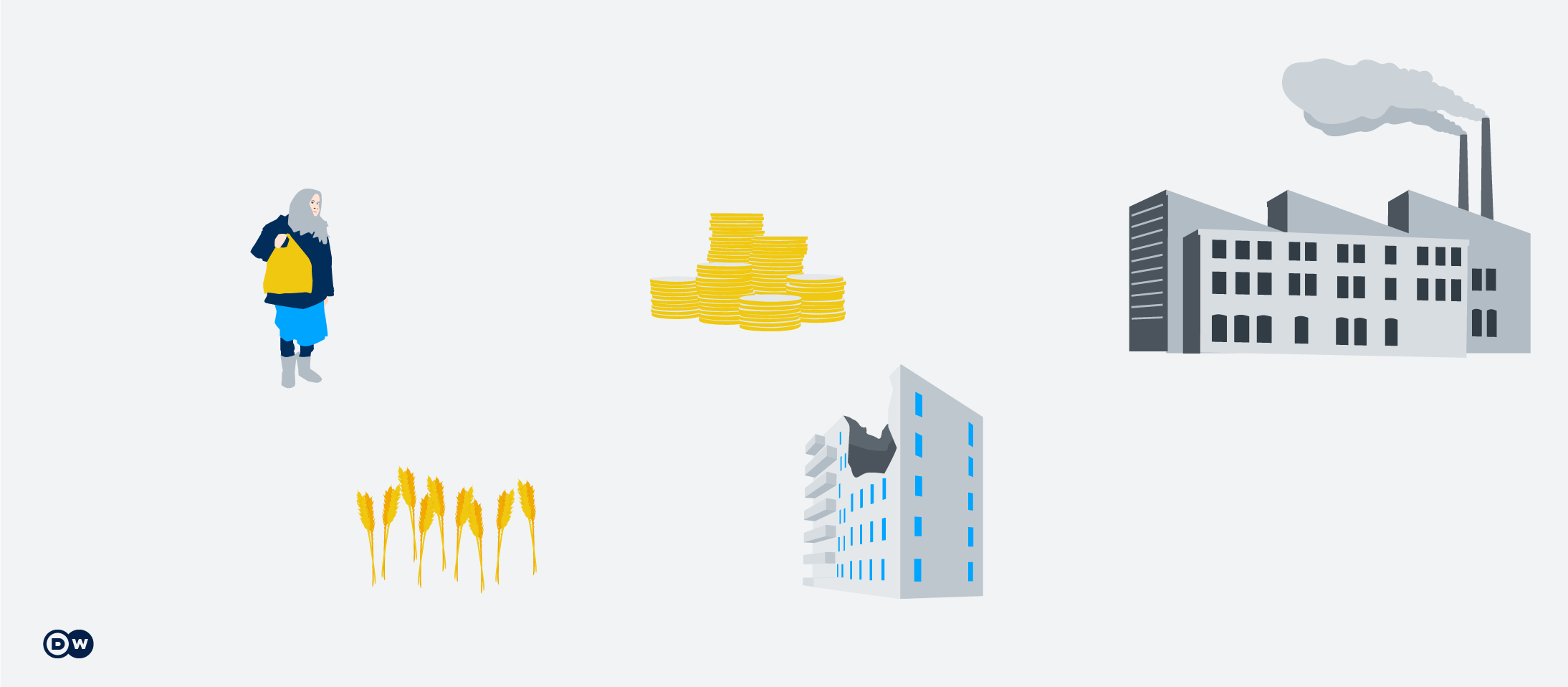 Рис.2.1 Економічна ситуація в Україні.Загалом, за рік війни в Україні пошкоджено або зруйновано понад 150 тисяч житлових будинків, а сума збитків від руйнувань житлового фонду сягнула $53,6 млрд., далі сфера інфраструкутри - збитки цієї сфери оцінюються у $36,2 млрд. Протягом цього часу було зруйновано або пошкоджено понад 25 тисяч кілометрів доріг державного та місцевого значення та 344 мости й мостові переходи. Зросли збитки сфери освіти — до $8,9 млрд. Сума збитків лісів України складає $4,5 млрд.та ін.Через окупацію частини території України, понад вісім мільйонів українців були змушені покинути свої домівки в межах України. Такі дані навела  Міжнародна організація з міграції (МОМ) — спеціалізована установа ООН. [21]Після початку війни близько 13 мільйонів українців залишили свої домівки. Багато українців, оцінюється, що мільйони, були змушені залишити свої домівки та виїхати за кордон, а значна частина з них досі перебуває за кордоном України. Опитування показує, що половина з українців, які емігрували, становлять діти. Щодо дорослих - жінки переважають (83%), і серед них (42%) відносяться до вікової категорії 35-49 років.Переважна більшість дорослих біженців (70%) має вищу освіту. Цей показник набагато вищий, ніж частка людей з вищою освітою в Україні (29%) та в ЄС (33%).Більшість українських біженців перебуває в таких країнах(див.рис.2.3):Рис. 2.3 Частка українських біженців за межами України.У цих країнах вони можуть отримати статус тимчасового захисту, який надає право на перебування, роботу, доступ до систем охорони здоров’я та освіти. [22] З них понад 5 мільйонів осіб залишилися в Україні і перебувають у статусі "внутрішньо переміщених осіб", і серед них 55 відсотків – жінки, в кожній четвертій родині внутрішньо переміщеної особи є людина з інвалідністю, тоді як майже кожна п'ята сім'я має дитину віком від одного до п'яти років. Основною потребою є фінансова допомога, після переміщення в інший регіон необхідно знайти роботу, звісно є випадки, що деякі люди можуть працювати віддалено, зокрема у сфері ІТ та суміжних галузях, але це є рідкісним явищем. Більшості жителів потрібна робота та стабільний дохід. Ці люди повинні почати все спочатку - шукати нове житло, медичні заклади, школи та садочки для своїх дітей, а також вирішувати питання з працевлаштуванням, що стає найбільшою проблемою для них. Майже 70% внутрішніх переселенців не мають стабільної роботи, до жовтня минулого року лише 34% ВПО мали стабільну роботу, тоді як 20% людей влаштовувалися на гіршу роботу, нижчу за їх кваліфікацію або з меншим рівнем заробітної плати. Внутрішньо переміщені особи стикаються зі змістовними причинами відмови в працевлаштуванні, такими як відсутність вільних робочих місць, небажання приймати людину з тимчасово окупованої території або з територій, де органи державної влади тимчасово не здійснюють свої повноваження, а також відсутність досвіду роботи за відповідною спеціальністю.Серед головних проблем ВПО це – житло(див.рис.2.2).Рис 2.2 Розподіл місця проживання ВПО.Центри є вже крайнім заходом, там залишаються люди, яким зовсім немає куди податися, і саме там люди мають найбільше незакритих потреб. Частка ВПО спочатку була більшою на заході Україні, але з часом це змінилося, так як ситуація дещо стабілізувалася в деяких регіонах і люди почали частково повертатися до постійного місця проживання. Проте, Майже 600 тисяч українських переселенців планують залишатися і інтегруватися у місцеві громади.Відповідно до звіту Національної системи моніторингу, який ґрунтується на опитуванні домогосподарств внутрішньо переміщених осіб, частина тих, хто відчуває себе інтегрованими в місцеву територіальну громаду, зросла на 12% і склала 68%. Житло, постійний дохід та зайнятість є основними умовами інтеграції.Забезпечення життєдіяльності є однією з основних проблем, які стосуються внутрішньо переміщених осіб. Міжнародний досвід показує, що ця проблема має бути вирішена диференційовано, залежно від планів та можливостей самого переселенця, а також від туристичності держави. В цілому, чотири основні шляхи вирішення житлової проблеми:– розміщення у приватному секторі (оренда квартир і будинків); – розміщення на території об’єктів державної власності; – готелі, гуртожитки, літні табори; – будівництво нового житла. [23]Існують проблеми в забезпеченні медичними послугами ВПО. Відповідно до статті 3 Конституції України здоров'я визнається найвищою соціальною ціною держави. [14] Однак через недостатню кількість закладів охорони здоров’я та їх переміщення на територіях, які приймають внутрішньо переміщених осіб, а також недостатнє фінансування, доступ до медичних послуг ускладнюється. Важливо зазначити, що розподіл медичної субвенції між місцевими бюджетами реалізується без урахування реальної кількості внутрішньо переміщених осіб, що призводить до зменшення їх доступу до медичного обслуговування. Отже, можна зробити висновок, що серед найбільш поширених труднощів інтеграції внутрішньо переміщених осіб до місцевих територіальних громад можна виділити такі:недостатня соціальна стабільність внутрішньо переміщених осіб, виявлення гідного житла та облаштування побуту на новому місці;ризики соціальної відмежованості внутрішньо переміщених осіб у галузі праці через несумісність кваліфікації з місцевими ринками праці, відкриті вакансії за спеціальностями, на які мають відповідну кваліфікацію та професійний досвід внутрішньо переміщених осіб;обмеження фінансових ресурсів територіальних громад для вирішення питань доступу внутрішньо переміщених осіб до якісних умов проживання, медичної та допомоги освіти, професійної підготовки (перепідготовки);зростання ризику бідності для працездатної частини внутрішньо переміщених осіб через труднощі з доступом до місцевих ринків праці та/або низький рівень доходів, в тому числі від підприємницької та індивідуальної діяльності;неефективність юридичних механізмів захисту прав, зокрема механізму підтвердження актів цивільного стану, та неефективність мережевої допомоги внутрішньо переміщеним особам у регіонах.Оцінка системи соціального захисту військовослужбовців є важливим напрямком державної політики України для забезпечення подолання та розв’язання проблем цього напрямку. Відповідно до потреб воєнного стану кількість підрозділів Сил оборони України значно збільшилася, що призвело до необхідності посилення соціальної роботи з військовослужбовцями та їхніми родинами. Однією із нагальних проблем соціального захисту військовослужбовців є соціальні та пенсійні гарантії держави, які наразі неспівставно великі порівняно з фінансовими можливостями бюджету. Особливо зважаючи на масштабну демографічну кризу.Крім регулярних пенсійних виплат, військові та їхні родичі можуть отримувати ще й одноразові виплати. Зазвичай ці виплати регулюються іншими законами та постановами уряду.Є певні види пенсій військових, розмір яких обмежує держава. Тим не менш, існує загальне правило, що максимальна виплата пенсії не може перевищувати 10 прожиткових мінімумів для непрацездатних осіб. У 2023 році це становить 20 930 грн на місяць.Пенсії за вислугу роківВислуга років дозволяє військовослужбовцям та працівникам силових структур отримувати пенсію. Якщо їх вислуга становить 25 років або більше, то вони можуть отримати 65% від грошового забезпечення (50% за 20 років вислуги плюс по 3% за кожен додатковий рік). У випадку, коли військовослужбовцю виповнилося 45 років і має вислугу не менше 25 років, з яких половина - військова служба або служба в силових структурах, вони можуть отримати 50% від грошового забезпечення плюс по 1% за кожен додатковий рік понад 25 років стажу. Мінімальна пенсія за вислугу років не може бути меншою за прожитковий мінімум для осіб, які втратили працездатність (2 093 грн), а максимальна - 70% від грошового забезпечення. Виняток становлять військові, які брали участь у ліквідації Чорнобильської катастрофи, для них максимальний розмір пенсії - 100%. Також, участь у бойових діях під час воєнного часу дозволяє зарахувати один місяць служби як три місяці вислуги років, що дозволить військовослужбовцям вийти на пенсію швидше. Пенсії за інвалідністюЦі військові пенсії розрізняють залежно від причин інвалідності. Їх розмір залежить від групи інвалідності і вимірюється в процентах від грошового забезпечення.Перший вид – пенсії за інвалідністю, яка настала внаслідок війни. Мова про поранення, контузії, каліцтва, захворювання, пов’язані з перебуванням на фронті. Розміри таких виплат становлять:1 група інвалідності – 100% грошового забезпечення (але не менше 5 025 грн);2 група інвалідності – 80% грошового забезпечення (але не менше 4 610 грн);3 група інвалідності – 60% грошового забезпечення (але не менше 4 396 грн).Другий вид – пенсії за інвалідністю, яка настала внаслідок нещасного випадку, не пов’язаного з війною. Розміри таких виплат становлять:1 група інвалідності – 70% грошового забезпечення (але не менше 4 605 грн);2 група інвалідності – 60% грошового забезпечення (але не менше 4 396 грн);3 група інвалідності – 40% грошового забезпечення (але не менше 4 186 грн).Якщо військова особа отримала інвалідність під час служби або протягом трьох місяців після закінчення служби, або якщо ця інвалідність спричинила травми чи захворювання, отримані під час служби, вона буде отримувати пенсію. Крім того, військові підтримують одноразові виплати у зв’язку з групою інвалідності: 400 прожиткових мінімумів (1,073 млн грн) для 1 групи, 300 (805,2 тис. грн) для 2-ї, 250 (671 тис. грн) для 3-ї.Пенсії з втрати годувальникаБлизькі родичі військовослужбовця, який загинув або зник безвісти під час бойових дій, мають право на отримання пенсії. Ці пенсії надаються дружині або чоловікові, непрацездатним батькам та неповнолітнім дітям. Розмір пенсії, яку отримують утриманці, залежить від кількості неповнолітніх дітей та причин загибелі військового. Для повнолітніх дітей держава виплачує 70% грошового забезпечення загиблого військового, а для кожної неповнолітньої дитини - також 70%. У разі якщо дітей більше, ніж одна, то пенсія розподіляється порівну між ними, кожна дитина отримує 50% грошового забезпечення. [22]Проблеми пенсійного забезпечення для військових Законодавство про пенсії та виплати військовослужбовцям було прийнято в 1990-х роках і не враховувало поточного масштабу бойових дій. Зобов'язання, які були прийняті в час миру, тепер можуть стати непомірним тягарем для держави.Не дивно, що уряд дієво працює над реформуванням системи пенсійного забезпечення військовослужбовців, щоб зробити її більш справедливою, стійкою та придатною для держави.Це особливо актуально в контексті демографічної кризи та майбутньої фінансової спроможності Пенсійного фонду.Система пенсійного забезпечення колишніх військових та працівників силових структур має низку ключових проблем та ризиків, які обговорюються урядом у нерозголошеному порядку.У 2022 році було витрачено 58,3 млрд грн на пенсії колишнім військовим та силовикам, хоча ці витрати могли бути ще більшими, якби уряд проводив індексацію військових пенсій відповідно до зростання рівня заробітної плати. Деякі військові пенсіонери, усвідомлюючи це, звернулися до суду, щоб отримати більші пенсії, і успішно вигравали. Наразі загальна сума заборгованості держави з цього приводу становить близько 22 млрд грн.За даними Мінсоцполітики, у липні 2022 року середня пенсія військових становила 9 117 грн, тоді як у колишніх працівників Управління держохорони – 12 300 грн, Служби судової охорони – 14 220 грн, НАБУ – 20 270 грн.Підтримка родини військових, які стали інвалідами, та їх близьких є меншою, ніж підтримка родини військових, які загинули. Це через те, що родини військових, які загинули, отримували одноразову виплату, яка може бути значно вищою, ніж виплата військовому, який отримав інвалідність під час служби. Однак, родичі військових, які отримали інвалідність, потребують значної державної підтримки на операції, протезування та реабілітацію, що може бути дуже витратним для їхніх родичів.Розмір одноразової виплати військовому, який отримав інвалідність під час служби, може бути в 15 разів меншою, ніж виплата родичам військового, що загинув.Пенсійні пільги військовим буде складно профінансувати.Право на ранній вихід на пенсію, яке надається законом військовослужбовцям та учасникам бойових дій, може призвести до зменшення кількості працівників та зменшення кількості отримувачів соціальних допомог.Пільговий вік виходу на пенсію доступний не тільки для військовослужбовців, але й для всіх учасників бойових дій, які зможуть вийти на пенсію на десять років раніше.Демографічна ситуація в країні вже була складною до війни, народжуваність була меншою, ніж потрібна для відтворення населення. Це призвело до збільшення кількості отримувачів пенсії з кількості платників внесків до Пенсійного фонду.Після початку війни ситуація погіршилася ще більше, мільйони жінок працездатного віку та діти виїхали з країни після 24 лютого 2022 року.Отже, у зв’язку зі зростанням кількості отримувачів пенсії, яких складно фінансувати, та зменшенням кількості платників, внесків до Пенсійного фонду та платників податків загалом, можна очікувати, що витрати на пенсії для колишніх військовослужбовців та членів їх родини будуть зростати відповідно до зростання грошового забезпечення військовослужбовців.Серед нових напрямків удосконалення соціального захисту військовослужбовців слід виокремити:завдяки співпраці з протезними заводами, медики почали використовувати сучасні методи лікування та технології, щоб поставити на ноги важкопоранених;стартують нові гранти на розвиток бізнесу для ветеранів;Військовослужбовці, які перебували в полоні, мають право на часткове відшкодування іпотечного кредитування;Учасники бойових дій та ВПО, які втратили житло, зможуть безоплатно отримати земельні ділянки для будівництва житла;забезпечення санаторно-курортним лікуванням для військовослужбовців проводиться через заклади відповідних міністерств і силових відомств.Окрім того, ще одними напрямками в сфері соціального захисту військовослужбовців є:Інформування військовослужбовців про права та соціальні гарантії. Інформаційно-довідкові матеріали з питань соціального та правового захисту військовослужбовців оперативно поширюються  через інформаційні ресурси Міністерства оборони та Збройних Сил України. Зокрема, про порядок нарахування їм належних виплат під час дії воєнного стану, виплати різноманітних надбавок, надання відпусток, так і інша актуальна інформація;роз’яснення щодо порядку виплат додаткової грошової винагороди — 30 та 100 тисяч, передбаченої постановою Кабінету Міністрів України від 28 лютого 2022 року № 168;задоволення потреб членів сімей військовослужбовців у соціальній та психологічній підтримці;допомога родинам та близьким захисників та захисниць України, які потрапили в полон або зникли безвісти;впровадження соціальних служб у військових частинах на рівні батальйону та бригади із залученням фахівців відомства. [23]Висновок до 2 розділу.Підсумовуючи все вищесказане, можемо зробити висновок, що соціально-економічний стан досліджуваних територій є катастрофічним і характеризується як гуманітарна криза. Таке становище утворилося досить стрімкими темпами, воно не прогнозувалося та не очікувалося мешканцями східних регіонів. Перебіг воєнних дій призвів до руйнації промисловості та сільськогосподарського сектору, інфраструктури виробництва, зміни локалізації підприємницьких структур та іншого. Крім того, відбулося зниження трудового потенціалу, поширення безробіття, підвищення цін на продовольчі товари, зниження рівня життя, що пов’язано з пошкодженням і руйнуванням житлових фондів і механізму соціального захисту. Невиплата соціальної допомоги та ряд труднощів із працевлаштуванням, недостача ресурсів і підвищення ризиків для збереження життя створюють надзвичайно складний режим життя мешканців України.Система пенсійного забезпечення для військовослужбовців не була готова до того, щоб врахувати велику кількість травм та інвалідності, які виникають внаслідок щоденних бойових дій. Як внаслідок, держава не надає достатню фінансову підтримку військовим та їхнім родинам, які потребують значних витрат на лікування та реабілітацію.Крім того, бюрократичний процес оформлення інвалідності чи втрати працездатності для військових залишається надто складним та тривалим, незважаючи на обіцянки уряду про його покращення.Проте, розробляються нові напрямки удосконалення в сфері соціального захисту ВПО та військовослужбовців.ІІІ РОЗДІЛ. ШЛЯХИ ВДОСКОНАЛЕННЯ ФОРМ ЗАХИСТУ ВНУТРІШНЬО ПЕРЕМІЩЕНИХ  ОСІБ ТА ВІЙСЬКОВОСЛУЖБОВЦІВ ЗБРОЙНИХ СИЛ УКРАЇНИ3.1 Зарубіжний досвід соціального захисту внутрішньо переміщених осіб та військовослужбовців.За рік після російського вторгнення в Україну понад 13 мільйонів людей були змушені покинути свої домівки, включаючи майже 8 мільйонів біженців, які знайшли притулок по всій Європі, і понад 5 мільйонів внутрішньо переміщених осіб в Україні. Це створило нові виклики для державних органів, пов'язаних з проблемами вимушеного переміщення населення, та взагалі, до підвищення тиску на місцеві ринки праці, труднощів з розміщенням, працевлаштуванням, соціальним забезпеченням (в тому числі забезпеченням житлом, відновленням пенсійних виплат, грошовими допомогами, медичною допомогою). Крім того, серед внутрішньо переміщених осіб є велика кількість дітей, людей похилого віку та людей з обмеженими фізичними можливостями, тобто особливо вразливі категорії населення, які потребують особливої ​​уваги та підтримки. [24]У ХХІ столітті залишається актуальною проблема вимушеної міграції людей, яка проявляється особливо чітко в останні роки в країнах, зокрема на Близькому Сході та в Африці. Біженці та особи, які потерпають від насильства, належать до найбільш вразливих груп населення, які часто стикаються з порушенням своїх прав. Міжнародний захист таких людей базується на концепціях прав людини, які в сучасному світі є єдиними з найбільш пріоритетних областей міжнародного правового регулювання. Права людини змінилися з морально-політичного явища в невід'ємну складову міжнародно-правового процесу.[25]Останні статистичні дані свідчать про те, що у 2020 році було зареєстровано 55 мільйонів внутрішньо переміщених осіб (ВПО) у світі, що є найбільшою кількістю з моменту, коли почали фіксувати ці дані Центр моніторингу внутрішнього переміщення (IDMC) та Норвезька рада у справах біженців ( NRC). Для України важливим є врахувати досвід розробки та реалізації державної політики щодо внутрішньо переміщених осіб, більшість з яких були досліджені та вирішені в зарубіжних країнах протягом 15-20 років. Це дає можливість оцінити ефективність прийнятих заходів, виявити помилки та недоліки у застосовуваних підходах, та врахувати при формуванні державної соціальної політики в Україні.Загалом, міжнародні організації та міжнародно-правові акти у сфері захисту прав внутрішньо переміщених осіб забезпечують міжнародний захист таких осіб. Основні міжнародні стандарти захисту внутрішньо переміщених осіб закріплені в актах ООН, Ради Європи та Організації з безпеки та співробітництва в Європі. До таких актів належать Керівні принципи з питань переміщення осіб у європейській країні (1998), Резолюція Парламентської асамблеї Ради Європи щодо майна біженців та переміщених осіб, Рекомендація ПАРЄ щодо захисту прав осіб, переміщених на тривалий час, Принципи щодо реституції житла та майна біженців і внутрішньо переміщених осіб («Принципи Піньєйру»), Рішення Ради Міністрів ОБСЄ щодо елементів конфліктного циклу, пов’язаного з підвищенням потенціалу ОБСЄ з раннього попередження, терміновими діями, сприянням діалогу.Вище названі правові акти регулюють широкий спектр проблем, зокрема у сфері соціального забезпечення, таких як відновлення або отримання документів, працевлаштування, виплата пенсій, грошової допомоги, медичної допомоги та тимчасового житла. Крім того, ці акти можуть служити основою для розробки внутрішньої політики в кожній країні, що потребує захисту прав і свобод внутрішньо переміщених осіб. Національне законодавство у сфері соціального внутрішньо переміщених осіб формуватиметься відповідно до захисту міжнародних стандартів.Необхідно звернути увагу на основи визнання осіб внутрішньо переміщеними в тих країнах, які акцентують увагу на порушенні прав людини або загрозі життю громадян через збройні конфлікти.У державах, таких як Грузія, Україна та Хорватія, законодавчі акти, що стосуються правового статусу внутрішньо переміщених осіб, приймаються також після початку збройних конфліктів, тимчасової окупації, військових дій тощо. Хоча питання про осіб, які були змушені переселитися з екологічних причин, було включено до міжнародної нормативної бази, хоча наприклад, законодавство Грузії не визнає стихійного лиха достатньою підставою для присвоєння статусу внутрішньо переміщених осіб.У цих країнах, існує ряд соціальних заходів із захисту осіб, які перебувають у вимушеному переміщенні. Сюди входять такі види допомоги, як грошові виплати (щомісячні або одноразові), тимчасове проживання в спеціальних закладах (для людей похилого віку, дітей та родини з інвалідністю), медична допомога, надання медикаментів та лікарських засобів, пільги у сфері освіти (наприклад, зарахування).Значним є досвід Грузії у запровадженні програми, які мають на меті боротьбу з дискримінацією відносно внутрішньо переміщених осіб, застосування бальної системи для визначення соціальної підтримки та надання допомоги найбільш уразливим категоріям з них, розширення цільових державних програм соціального захисту, тимчасові податкові пільги для роботодавців, які працевлаштовують внутрішньо переміщених осіб. Україні необхідно розробити подібні програми, взявши до уваги громадських діячів, волонтерів, громадських об’єднань, органів державної влади та органів місцевого самоврядування. Досліджені можливості застосування управлінських технологій з іншими країнами та міжнародними організаціями, було виявлено доцільність зосередження уваги на досвіді Азербайджану, Молдови та Грузії.Розглянемо досвід Грузії у роботі з внутрішньо переміщеними, зумовленими переселенням через збройні конфлікти в різні періоди: 1992-1993 роки, 1989-1992 роки та після 2008 року. [26] Проблеми, які стали перед керівництвом Грузії на той час, були подібні до сучасних проблем України. Під час першого конфлікту розселення відбувалося хаотично, переселенців розглядали як тимчасових мешканців, тому їх спочатку розміщували в готелях, санаторіях та будинках відпочинку, а потім – у дитячих садках. Пізніше були використані громадські будівлі, але врахування специфіки початкового місця проживання ВПО (місто або село), ​​робочих місць (що проблемою, після чого було безробіття), потреби у подальшому використанні було за прямим призначенням (наприклад, дитячих садків та лікарень)З початку 2005 року уряд почав працювати над державною стратегією для внутрішньо переміщених осіб, а в 2009 році було створено окремий Керівний комітет, який мав за мету забезпечити ВПО постійним житлом або розумним розміщенням з урахуванням умов проживання та соціально-економічного стану різних регіонів країни. Крім того, комітет був відповідальним за соціально-економічну інтеграцію ВПО та забезпечення доступу до якісної медичної допомоги та освіти, перебудову системи управління, створення інфраструктури, яка була використана для вирішення інших соціально-економічних проблем, участь у прийнятті рішень для уніфікації ускладнень тощо.[27]Також досвід Сербії є корисним для українських законодавців щодо покладання на державні органи обов'язку надання всіх документів для внутрішньо переміщених осіб та сприяння їх видачі або заміні або в разі їх втрати внаслідок порушення переміщення.Крім нормативної бази, необхідна інституційна система, яка не просто формується, але й ефективно функціонує для захисту прав внутрішньо переміщених осіб. В Сербії було створено Комісаріат з питань біженців та міграції, який надає підтримку, форму та прогнозування роботи з ВПО та членів сім’ям внутрішньо переміщених.Після 2005 року, завдяки чіткій політиці у відношенні внутрішньо переміщених осіб, ЄС ухвалив у створенні інфраструктури та робочих місць. Окрім того, Сербія може служити прикладом негативного досвіду для України щодо відновлення документів внутрішньо переміщених осіб. Однак, є позитивні зміни, наприклад, у процедурах видачі свідоцтв про народження, одруження та смерть переміщеним ромам. Для підтвердження особи та подій, що сталися, необхідно мати два свідки із відповідним документальним підтвердженням. [28]Азербайджан має досвід у вирішенні проблем внутрішньо переміщених осіб, які виникли внаслідок війни в Нагірному Карабасі в останні роки серед СРСР (1988-1990) і повернулися на міждержавний конфлікт з проголошенням незалежності Азербайджану та Вірменії з 1991 року. У 1992 році був прийнятий Закон "Про статус біженців та вимушених переселенців", який забезпечував соціальні гарантії, як тимчасове проживання, безкоштовний проїзд та надання до тимчасового місця проживання, медичне обслуговування, першочергове розміщення в спеціальних соціальних установах інвалідів та людей похилого віку з числа ВПО, отримання матеріальної допомоги та сприяння у працевлаштуванні. Соціальні гарантії для ВПО було деталізовано в законі "Про соціальний захист вимушених переселенців і осіб, прирівняних до них", прийнятому в 1999 році. Також створено Соціальний фонд захисту вимушених переселенців, який забезпечує забезпечення умов для здійснення налаштувань ВПО та підприємницької діяльності, встановлюючи квоти в державних установах та організаціях та створюючи нові робочі місця. У разі неможливості забезпечення ВПО постійним місцем роботи, їх залучають до тимчасових або сезонних робіт. [27]Із досвіду іноземних країн показано, що найефективнішими методами допомоги внутрішньо переміщеним особам є така практика: Надання тимчасового або постійного житла в першу чергу є основною потребою після вимушеного переселення. Можливо враховувати варіант виплати грошових компенсацій при втраті частини або всього житла, або ж безвідсоткове розстрочення на отримання житла. Наприклад, у розмірі Грузії таких компенсацій становив понад 10 тисяч доларів США, а в Молдові – компенсація відповідала ринковій вартості попередньо втраченого житла.Можливим варіантом розселення для переселенців є проживання у спеціально збудованих котеджних містечках, розташованих переважно в малих містах та сільській місцевості. Ці котеджні містечка належать переселенцям та оснащені необхідними меблями та технікою, до того часу вони не повністю повернулися на окуповану землю та відновили власне житло. Тимчасове розселення також можливо в наявних будинках та адміністративних приміщеннях.Щодо забезпечення зайнятості, переміщені особи, які втратили роботу, можуть отримувати соціальну допомогу. Особи, звільнені незаконним шляхом, не мають права на працевлаштування без трудової книжки. У деяких країнах надання сільськогосподарських ділянок є одним із засобів активної підтримки зайнятості.Матеріальна допомога.Отримувачами матеріальної допомоги є переважно пенсіонери, інваліди та інші найвразливіші верстви населення. У Грузії передбачено надання одноразової грошової допомоги у розмірі 200 ларі кожній сім'ї при отриманні нового житла, а діти шкільного віку можуть отримати 100 ларі на початку навчального року. [29] У свою чергу Азербайджан надає адресну допомогу переселенцям у формі продовольчих та промислових товарів. У багатьох країнах практикується звільнення від сплати податків на передачу державної власності на нерухомість та компенсацію за комунальні послуги. У Грузії звільняються від сплати податків на отримання в рамках програми приватизації компенсації, а в Азербайджані діє програма компенсації за комунальні послуги та звільнення переселенців від сплати прибуткового податку та державного мита.Проблеми соціального забезпечення вирішуються за допомогою наявних соціальних гарантій у країнах, за винятком Азербайджану. Переселенці про безкоштовну середню освіту, медичне обслуговування та пенсійне забезпечення. В Азербайджані, крім цього, наявний кошик державних соціальних послуг, який передбачає надання безкоштовних підручників і шкільного приладдя для школярів-переселенців. Для студентів вищих навчальних закладів діє програма компенсації вартості навчання в державних навчальних закладах, а також пільги на оплату навчання студентам приватних навчальних закладів.Інституційна підтримка вирішення проблем внутрішньо переміщених осіб у країні. Для успішної реалізації проектів підтримка тимчасово переміщених осіб необхідна не тільки нормативно-правової та фінансової бази, а й інституційного забезпечення. Наприклад, уряд Грузії створив окреме Міністерство з питань вимушеного переміщення з окупованих територій, в Азербайджані існує Державний комітет з роботи з особами, які вимушено залишили місце постійного проживання, а в Сербії ці функції виконує Комісаріат з питань біженців та міграції. У Сербії також діє Міністерство з питань Косова і Метохії.Створення умов для повернення до попередніх місць. У разі закінчення бойових дій та звільнення від окупації виникає потреба у поверненні внутрішньо переміщених осіб до їх попереднього житла. Одночасно з цим виникає потреба у власності на нерухоме майно, що була залишена в зоні конфлікту. У випадку повного знищення нерухомості деякі іноземні держави надають одноразову допомогу для відновлення житла, або компенсують всю вартість купівлі житла або його будівництва.Однією з важливих проблем є інтеграція дітей, учнів та студентів у нове освітнє середовище. Розв'язання цієї проблеми залежить від наступних чинників:Доступ до освіти та умов її отримання:спрощення процедури реєстрації дітей-переселенців у дитячих садках;наявність резервних груп у дитячих садках;напрацювання правил вступу до ВНЗ для тих, хто не зміг пройти ЗНО та мусив залишитися на окупованій території;збереження контрактної форми(вартості навчання) навчання при переведенні до інших навчальних закладів;;отримання пільг на кредитування для навчання у тимчасово переміщених ВНЗ.Умови проживання студентів та викладачів тимчасово переміщених навчальних закладів:поселення студентів та викладачів тимчасово переміщених навчальних закладів в інших регіонах України;надання права на безоплатне проживання в гуртожитках для студентів, аспірантів, докторантів тимчасово переміщених навчальних закладів;можливість проживання викладачів у тимчасовому житлі за рахунок місцевих коштів у містах, куди переміщені ВНЗ.Забезпечення можливості дистанційного навчання учнів та студентів, що перебувають у тимчасово переміщених навчальних закладах, включає:постачання необхідної комп'ютерної техніки для здійснення дистанційного навчання;надання додаткового фінансування для забезпечення навчального процесу на відстані. Також необхідно забезпечити підтримку тимчасово переміщених навчальних закладів, щоб зберегти їх функціонування.Збереження професорсько-викладацького складу в навчальних закладах шляхом формування штатного розпису;Створення спеціальних фондів для вирішення проблем тимчасово переміщених навчальних закладів;Моніторинг кількості та потреби внутрішньо переміщених осіб в освітніх послугах, включаючи потреби перекваліфікації та професійного перенавчання, для тимчасового залучення переміщених ВНЗ до перекваліфікації та професійного перенавчання для мешканців у місці розташування ВНЗ [30].Забезпечення умов для отримання дистанційної української освіти для учнів, які були залишені на непідконтрольній території.Серед головних напрямків захисту прав військовослужбовців та їхніх родин можна виділити соціальний захист, який включає захист їхніх соціальних прав. Україна має систему нормативно-правових актів, які регулюють питання соціального та правового захисту військовослужбовців, їх конституційних прав і свобод, а також гарантій щодо їх реалізації. Ці нормативно-правові акти різного рівня юридичної сили включають конституційне регулювання, міжнародно-правове регулювання, законодавче регулювання та регулювання підзаконними нормативно-правовими актами.Відповідно, у порівнянно-правовому вимірі, особливу увагу приділяється міжнародно-правовому регулюванню соціального захисту військовослужбовців. Це питання залишається актуальним та потребує додаткового дослідження, зокрема з урахуванням процесу інтеграції України та удосконалення вітчизняного законодавства європейського соціального захисту військовослужбовців.[31]Цікавим з точки зору порівняльно-правового аспекту є не тільки дослідження міжнародно-правового регулювання захисту прав військовослужбовців та їх сімей, але й аналіз зарубіжного досвіду в цій сфері. Вчені звертають увагу на те, що США та країни НАТО мають найбільшу розвинену та детальніше працюючу систему грошового забезпечення військовослужбовців, яка повністю відкрита для суспільства, а інформація про соціальний захист військовослужбовців є важливою складовою реклами військовослужбовців. Світові країни, такі як США, Німеччина та Франція, мають гарантовану систему соціальних виплат для військовослужбовців, що включає основні оклади, додаткові виплати і надбавки, продовольчу та постійну житлову надбавку, одноразові виплати при звільненні з військової служби та інші компенсації.[32]У деяких країнах НАТО та в Україні аналіз основних окладів грошового забезпечення показав, що рівень заробітної плати військовослужбовців України в 1,5-3 рази менше, ніж наприклад у Польщі, а також у 5-13 разів менше, ніж у США та Німеччині. Ці дані свідчать про необхідність додаткового збільшення основних окладів для військовослужбовців в Україні. Якщо цього не зробити, то можна поставити під сумнів ефективність служби військовослужбовців, повагу до цієї професії та для вибору свого професійного навчання абітурієнтами.Підтримка військовослужбовців та їх сімей також включає надання податкових пільг. Наприклад, у США військовослужбовці мають право на певні податкові пільги, які стосуються продовольчих та квартирних надбавок, речового забезпечення та надбавок для тих, хто служить на відстані від сім'ї. Крім того, військовослужбовці, які служать за кордоном, також не підлягають оподаткуванню на певні види компенсацій. Ці податкові пільги значно збільшують "чисті" доходи військовослужбовців. [33]У порівняльно-правовому аспекті можна відзначити, що соціальне забезпечення в країнах НАТО складається з кількох основних напрямів: один з них - прямі виплати, які розглядаються на регулярній основі. Ці виплати можуть бути грошовими, квартирними або у вигляді продовольчих товарів. Крім того, в країнах НАТО передбачені спеціальні виплати із заохочувального фонду, призначені для військовослужбовців, які працюють в екстремальних або особливих умовах. Головною платою таких виплат є заохочення до роботи в складних умовах і зробити професію військовослужбовців більш затребуваною. Крім цього, в країнах НАТО передбачені пільги для військовослужбовців та членів їхньої родини.У країнах НАТО компенсації призначені для покриття непередбачуваних витрат, таких як витрати на переміщення військовослужбовців та членів їхніх сімей на нове місце проходження служби, високі тарифи на проживання в деяких регіонах тощо. У США військовослужбовці та члени їхніх сімей отримують 50% знижку на квитки авіаліній, автобусів та залізничного транспорту, а також на оренду номерів у готелях та автомобільного транспорту на території США. Пільги для військовослужбовців включають безкоштовне медичне обслуговування та види страхування, а головний принцип медичного обслуговування кадрового складу збройних силових країн-членів НАТО сімей буде прикріплено до постійного сімейного лікаря. Також послуга пільги для отримання освітніх та для закупівлі продуктів харчування та промислових товарів у спеціалізованих магазинах.Існує ціла низка соціальних програм, які надають пільги для членів сімей військовослужбовців. Такі пільги стосуються отримання освіти, дитячих дошкільних закладів, спеціалізованих магазинів продуктів харчування та промислових товарів тощо. Членам сімей військовослужбовців, які служать в даний час, пішли на пенсію, загинули, зникли безвісти або взяти у полон під час виконання службових обов'язків, надаються ці пільги. без того, у членів сімей військовослужбовців є право на позачергове працевлаштування, період якого не повинен перевищувати 6 місяців. Вони також мають перевагу під час отримання роботи з неповним робочим днем ​​та за сумісництвом. Забезпечення житлом також є одним із напрямків соціального забезпечення військовослужбовців та членів їх сімей. Наприклад, у збройних силах США дефіцит сучасного житлового фонду є однією з основних проблем, яку необхідно вирішувати. У збройних силах Туреччини останні офіцери мають можливість проживати в будинках пільгового житлового фонду, які будуються на всій території Туреччини за єдиною програмою під безпосереднім керівництвом Генерального штабу. [31]3.2 Шляхи реформування системи соціального захисту внутрішньо переміщених  осіб та військовослужбовців збройних сил України.Соціальна безпека України зазнала серйозної шкоди від війни, і це має наслідки, такі як:Збільшення навантажень на систему соціальної підтримки та соціального страхування через зростання числа людей, які потребують соціальної допомоги та виплати, при зменшенні фінансування з бюджетів та фондів.Укладання верифікаційної інформації про кількість людей, які потребують соціального захисту та підтримки, у тому числі дітей.Руйнування соціальної інфраструктури, втрата доступу до особистих справ бенефіціарів соціальної підтримки.Спеціалісти зі сфери соціальної підтримки також стають вимушеними переселенцями, що ускладнює обслуговування населення.Система соціальної підтримки не досягає адаптації до масових міграційних рухів громадян та змін у зоні бойових дій, що ускладнює здійснення соціальних, страхових та пенсійних виплат громадянам.Емоційний стрес та нерозуміння соціальних прав та зобов'язань громадян від війни.Недостатнє покриття мережею закладів, які надають соціальні та реабілітаційні послуги під час війни, особливо на території масового перебування переселенців.Неможливість отримання громадянами України, які проживають у зоні активних бойових дій чи біля неї, на тимчасово непідконтрольних територіях України, належних їм виплат та соціальнихПрактика екстенсивної соціальної політики, успадкованої Україною від радянських часів, призвела до зазначених факторів. Ця практика полягала у наданні громадянам більшої кількості пільг, дотацій і соціальних переваг, і їх вважали проявом турботи держави про своїх громадян, не зважаючи на економічні можливості держави та якість забезпечення обіцяного. Це призвело до постійного зростання неструктурованих, малозрозумілих полів, дотацій і соціальних переваг, які держава не могла фінансувати, особливо в умовах воєнного стану. Це підірвало економічну стабільність держави і ускладнило формування та реалізацію ефективної соціальної політики. В результаті гроші були розпорошені, були недостатньо адресні та ефективні, і не дозволили проблеми з проблемами бенефіціарів. Очевидно, що потрібна пріоритетність видатків та ефективне використання коштів.Соціальні проблеми, які виникають у внутрішньо переміщених осіб, включають соціальне виключення, ізоляцію та необхідність інтеграції, залежно від їх соціально-демографічних характеристик, повернення до місця попереднього проживання, ризики насильства та психологічну "пастку бідності".У першу чергу внутрішньо переміщені особи потребують гуманітарної допомоги, такої як її та одяг, а також медичної та житлової допомоги. Вони також потребують юридичної допомоги для відновлення документів про проживання та реєстрації за місцем проживання, а також для відновлення приватної власності та бізнесу. Для економічної підтримки вони потребують допомоги в пошуку роботи та працевлаштуванні.Психологічна допомога та консультування також є місцем, а також необхідно відновити їх соціальний статус та надати можливість участі в житті місцевої громади, забезпечити рівний доступ до суспільних благ та політичних прав. Культурна та освітня підтримка також може допомогти їм успішно інтегруватися в нове місце проживання. [34]Є кілька способів вирішення проблем і задоволення потреб внутрішньо переміщених осіб, таких як інтеграція та розвиток місцевих громад, захист прав дітей, робота з жінками, соціально-психологічне консультування, розробка та реалізація специфічних та загальних програм тощо [35]. Світовий досвід показує, що соціальні працівники займаються професійною діяльністю, спрямованою на вирішення проблеми та задоволення потреб внутрішньо переміщених осіб.Соціальна робота з внутрішньо переміщеними особами почала розвиватися після Другої світової війни, а сьогодні спрямовується на забезпечення стійкості, подолання залежності від гуманітарної допомоги, відновлення виробничого потенціалу, соціально-культурних та громадських структур, а також на підвищення особистої та колективної сприяння активному сприянню національному та регіональному. розвитку.Методом соціальної роботи у таких випадках є допомога внутрішньо переміщеним особам у становленні незалежних та розвинених громад, а не лише забезпечення їх виживання. Послуги для внутрішньо переміщених осіб мають бути колективними та автономними, а не фрагментарними та надаватися у вигляді різних послуг від приватних осіб. [36]Застосування загальних та спеціальних програм у міжнародній соціальній роботі з внутрішньо переміщеними особами здобуло найбільшу популярність. Ці програми відносяться до таких сфер як: покращення наявних умов життя (представництво інтересів, гуманітарна допомога, охорона здоров’я), попереднього досвіду людей (консультування при травмах, реабілітація, підтримка, соціальні та рекреаційні програми), результат у групі (самопомога, розвиток). громад, побудова стосунків у громаді) та майбутніх потреб (освіта, розвиток навичок та розбудова громад).Серед програм, які мають специфічний характер, можна виділити такі, що забезпечують підтримку родини та окремих її членів (навчальні та психосоціальні програми для дітей, послуги для жінок, послуги для сімей, програми з приєднання сімей та спеціальні програми окремих країн), а також ті, що відповідають на спеціальні потреби (репатріація та реінтеграція, інтеграція, права людини та орієнтація в нормативному полі).У своїх методичних рекомендаціях ВООЗ звертає увагу на соціальні аспекти проблеми внутрішньо переміщених осіб та надання соціально-психологічного консультування цій групі населення, яка є важливою.Соціальні заходи повинні сприяти підтримці людей у ​​важких життєвих ситуаціях та збереженій гідності як сучасних, так і майбутніх пенсіонерів, щоб вони залишилися активними громадянами, передавали свій життєвий досвід і сімейні цінності наступному поколінню. Однак система пенсійного забезпечення в Україні базується головним чином на солідарному принципі, що не дозволяє пенсіонерам отримати достатній рівень заміни попереднього доходу. Тому стратегічне забезпечення потреби в загальнообов’язковому накопичувальному пенсійному забезпеченні є кроком для утримання населення в дійсному нарахуванні на пенсію, стимулювання легальної зайнятості, особливо для молоді.Для досягнення цілої комплексної програми соціального захисту потрібно спочатку провести загальнообов’язковий аналіз фінансових зобов’язань держави в соціальній сфері, включаючи наявний обсяг соціальних, страхових послуг та виплат, а також умови їх доступності, щоб спрогнозувати ефективну модель функціонування системи соціальної підтримки у післявоєнний період. Важливо встановити чіткі, прозорі та об’єктивні критерії надання соціальних послуг та виплат, щоб програми соціального захисту допомагали людям у складних життєвих обставинах. [37]Необхідно проаналізувати, які законодавчі вдосконалення можна ввести для полегшення входу ВПО на нові ринки праці. Для цього спростити адміністративні процедури, мінімізувати перелік документів, які вимагаються від працівника, надавати пільги роботодавцям, стимулювати укладення довгострокових контрактів та надавати додаткові соціальні гарантії членам сім’ї працюючих ВПО. Однак, враховуючи специфіку регіону, потрібно відповісти, що більшість ВПО є міськими жителями зі спеціалізацією, сферами зайнятості та рівнем доходів. Тому, щоб переконатися, що їх переселяються в сільську місцевість, необхідна державна програма, яка б надавала житло, працевлаштування та зручний доступ до соціальних послуг. Крім того, для успіху програми потрібна потужна медійна кампанія.Важливо чітко розподілити інституційну відповідальність за виконання законодавства та реалізацію державних програм між усіма учасниками процесу: центральними та місцевими органами державної влади та органами місцевого самоврядування. Для забезпечення ефективної координації робіт необхідно відповідальний орган. [38]Ще одним напрямком удосконалення соціального захисту ВПО є подолання нагальних проблем: необхідно надати місцевим жителям, які надають притулок ВПО, роз'яснення процедури щодо компенсацій;щодо їжі, потрібна система обліку наявних продуктів, яка дозволяє перекрити нестачу або роздавати продукти як благодійність. Видача продуктових наборів дала б можливість мешканцям готувати для себе, що вивільнило б волонтерів;Бюрократія:Створення як мінімум чіткої інструкції щодо отримання всіх видів допомоги та, як максимум, «єдиного вікна» для оформлення допомоги значно полегшить життя ВПО. Крім того, необхідна підтримка людей, які не користуються електронними засобами, включаючи програму «Дія». Ключовим запитом до влади є налагодження комунікації між усіма, хто готовий ВПО, а найкращим варіантом є створення єдиного ресурсу для збору всіх можливостей, які надають волонтери. Це може бути сайт або телеграм-канал, і працівнику потрібно знати лише адресу посилання.Робота:Можна створити портал для пошуку роботи для ВПО або домовитися з існуючими порталами про пошук вакансій, створити окремі розділи для пошуку вакансій для ВПО, а волонтери можуть допомогти ВПО знайти ці портали;Для дітей потрібні системні рішення, такі як волонтерські центри, які можуть взяти на себе певні функції дитячих садків, допомагають у самоорганізації з догляду за дітьми, допомагають у вирішенні бюрократичних питань при створенні волонтерських або комерційних дитячих закладів тощо;Підтримка з важливих напрямків соціальної підтримки є підтримка створення підприємств, до яких зацікавлені інвестори із Заходу можуть інвестувати, надаючи пільгові кредити тощо.[39]Отже, державна соціальна політика щодо військовослужбовців забезпечується через виплату пенсії, медичного обслуговування, соціальної допомоги, пільг та компенсацій. Проте варто зауважити, що деякі заходи мають декларативний характер через недостатнє фінансування Збройних сил. Часто стоїть дублювання вже існуючих норм, які мають на меті лише декларування намірів зробити щось у майбутньому, а не вирішення нагальних соціальних проблем. У таких нормах відсутній механізм реалізації закріпленого у них права, що зрештою неможливе військовослужбовцю практично втілити своє право. Це створює ілюзію того, що держава піклується про військовослужбовців, але на практиці призводить до погіршення їх соціального забезпечення.Необхідно вдосконалити нормативно-правову базу реформування системи соціального забезпечення військовослужбовців, що відповідала сучасному стану суспільних відносин та економічним можливостям держави. Цього можна досягти шляхом монетизації пільг та заміни натурального забезпечення на грошові виплати, які наблизилися до європейських стандартів. Проте, для цього необхідно забезпечити сувору відповідальність бюджетних асигнувань на утримання Збройних сил України до прав, гарантій, пільг і компенсацій військовослужбовцям, передбачених чинним законодавством без умов і обмежень.При цьому, обов’язково брати до уваги досвід зарубіжних держав у цьому питанні.Отже, для реформування соціального захисту військовослужбовців в Україні необхідно забезпечити достатнє фінансування, покращити доступ до медичних послуг, запровадити програми підтримки та створити ефективну систему контролю за дотриманням прав вій.Висновок до 3 розділу.Соціальний захист внутрішньо переміщених осіб та військовослужбовців в Україні потребує реформування та покращення. Для цього необхідно збільшити бюджетні витрати, спрямовані на соціальний захист цих категорій громадян, зменшити дублювання норм та законів із соціального захисту, створити спеціальні програми підтримки внутрішньо переміщених осіб та військовослужбовців, забезпечити належне медичне обслуговування та доступ до якісної освіти.Для ефективного вирішення проблем внутрішньо переміщених осіб та їх сімей українська влада має брати до уваги досвід інших країн. Потрібно збільшити штатні одиниці у сфері соціального захисту населення, створити належну інформаційну базу та консультаційні служби в різних регіонах країни. Також важливо розробити карту поселень, додати додаткові пільги для тих, хто оселяється в сільській місцевості, та створити нові проекти для студентів та учнів. Крім того, українська влада повинна постійно контролювати існуючі та майбутні програми підтримки та мати внутрішню позицію, вживати відповідні правові звернення щодо допомоги постраждалому населенню та забезпечення політики самозбереження території.Також важливо розробити систему взаємодії з волонтерськими організаціями, створення спеціальних порталів пошуку роботи для ВПО та дітей військовослужбовців. Такі заходи покращують соціальну підтримку цих категорій громадян та забезпечують їм необхідну підтримку та захист від дискримінації. Реформування соціального захисту внутрішньо переміщених осіб та військовослужбовців є завданням держави та має сприяти підвищенню якості їх життя та соціальної інтеграції.ВИСНОВКИУ бакалаврській роботі наведено теоретичне узагальнення та нове розв’язання важливого наукового завдання – політико-економічного аналізу системи соціального захисту(зокрема внутрішньо переміщених осіб та військовослужбовців Збройних сил України), що виявилося в розробленні теоретичних положень і прикладних рекомендацій з удосконалення цієї системи в Україні. Наше дослідження дало змогу сформулювати загальні висновки теоретичного та науково-практичного характеру, котрі відображають вирішення завдань відповідно до визначеної мети: 1. Соціальна політика становить вагому складову забезпечення справедливості соціально-економічних відносин. Одночасно важливою складовою реалізації соціальної політики є політика соціального захисту, яка безпосередньо формує систему соціального захисту населення. 2. За змістом категорію соціального захисту вітчизняні й зарубіжні науковці трактують у вигляді діяльності, комплексу, функції, системи, сукупності й механізму. На нашу думку, цілісніше зміст цієї категорії можна розкрити як «систему», що передбачає сукупність певних функціональних елементів, котрі взаємодіють комплексно та запускають механізми, які сприяють досягненню певної мети. Система соціального захисту – сукупність правових, економічних і соціальних заходів, гарантованих Конституцією України, щодо створення та забезпечення здорового соціально-економічного мікроклімату для життя й розвитку як економічно активної частини населення, так і тих, хто опинився у складних життєвих обставинах, гарантуючи обом групам соціальну безпеку (розвиток без війни і тероризму), соціальні зобов'язання, котрі ґрунтуються на соціальній справедливості й рівності прав. 3. Концепція соціального захисту внутрішньо переміщених осіб та військовослужбовців Збройних сил України повинна базуватися на: міжнародних стандартах прав людини та гуманітарних принципів. Це означає, що держава має забезпечити доступ до основних потреб людей, які постраждали внаслідок війни або переслідувань, зокрема, до житла, медичної допомоги, освіти та роботи.. З точки зору національної безпеки та стабільності, концепцію соціального захисту внутрішньо переміщених осіб та військовослужбовців Збройних сил України необхідно розглядати як забезпечення їхньої інтеграції в суспільство та зменшення ризиків соціальної напруги. З цієї призми важливо, щоб концепція соціального захисту сприяла ефективному розвитку інфраструктури в районах, де розташовані внутрішньо переміщені особи, зокрема. Справедливий та ефективний, з огляду кінцевої мети, соціальний захист населення – запорука стійкості й стабільності розвитку суспільства. 4. Інструментарій дослідження системи соціального захисту населення дав змогу дійти висновку: ця система надмірно розгалужена та несистематична. Відтак розглянуто нову модель державної системи соціального захисту, яка містить чотири головні складники: 1) соціальне страхування; 2) соціальну допомогу; 3) соціальні гарантії; 4) соціальні послуги. 5. Важливим є диференційований підхід до вибору форм і заходів соціального захисту населення, зокрема, військовослужбовців ЗСУ та ВПО, так як ці категорії потребують невідкладної допомоги з боку держави.6. В умовах війни гостро постають проблеми житла (відсутність соціального житла для внутрішньо переміщених осіб), низькі доходи населення та безробіття. Пріоритетним напрямом соціальної політики держави, зокрема має стати соціальний захист внутрішньо переміщених осіб та військовослужбовців Збройних сил України.7. Пенсійне забезпечення становить одну з найважливіших передумов формування добробуту громадян, їхньої впевненості у майбутньому, стабільності та спокою у суспільстві. Відтак здійснення пенсійної реформи (запровадження накопичувальної та недержавної пенсійної системи) є вкрай необхідним. Система пенсійного забезпечення для військовослужбовців не була готова до того, щоб врахувати велику кількість травм та інвалідності, які виникають внаслідок щоденних бойових дій. Як внаслідок, держава не надає достатню фінансову підтримку військовим та їхнім родинам, які потребують значних витрат на лікування та реабілітацію.Крім того, бюрократичний процес оформлення інвалідності чи втрати працездатності для військових залишається надто складним та тривалим, незважаючи на обіцянки уряду про його покращення.8. Зовнішня військова агресія спричинила крім фінансово-економічної кризи ще й гостру гуманітарну та соціально-демографічну проблему для України, пов’язану з величезним потоком переселенців з окупованих територій. Незважаючи на докладені зусилля уряду, вирішення багатьох проблем переселенців залишається актуальним. Відбулося зниження трудового потенціалу, поширення безробіття, підвищення цін на продовольчі товари, зниження рівня життя, що пов’язано з пошкодженням і руйнуванням житлових фондів і механізму соціального захисту. Невиплата соціальної допомоги та ряд труднощів із працевлаштуванням, недостача ресурсів і підвищення ризиків для збереження життя створюють надзвичайно складний режим життя мешканців України.Проте, розробляються нові напрямки удосконалення в сфері соціального захисту ВПО та військовослужбовців.СПИСОК ВИКОРИСТАНИХ ДЖЕРЕЛДідківська К.В. Актуалізація ролі соціально-етичного маркетингу в сучасних умовах господарювання / К.В. Дідківська // Актуальні проблеми економіки. – 2009. – № 9 (99). – С. 102–107.Рудкевич І.В. Регулювання системи соціального захисту населення України: теорія, методологія та державна політика: монографія / І.В. Рудкевич. – Донецьк : Ємельянова Т.В., 2011. – 463 с.Шевчук П.І. Соціальна політика: навч. посіб. / П.І.Шевчук. – Львів : Світ, 2003. – 400 с.Спікер П. Соціальна політика: теми та підходи / Поль Спікер. − К.: Фенікс, 2000. – 400 с.Міжнародний пакт про економічні, соціальні і культурні права від 16.12.1966 р. [Електронний ресурс]. – Режим доступу: http://zakon4.rada.gov.ua /laws/show/995_042Економіка України: десять років реформ /за ред. З. Ватаманюка та С.Панчишина. – Львів: ЛНУ ім. І. Франка, 2001. – 496 с.Матеріальна допомога для вирішення соціально-побутових питань у 2023 році: особливості виплати. Режим доступу: https://armyinform.com.ua/2023/03/06/materialna-dopomoga-dlya-vyrishennya-soczialno-pobutovyh-pytan-u-2023-roczi-osoblyvosti-vyplaty/Допомога ВПО у 2023 році. Хто надає грошову та гуманітарну допомогу переселенцям? Режим доступу: https://svatove.city/articles/263404/dopomoga-vpo-u-2023-roci-hto-nadaye-groshovu-ta-gumanitarnu-dopomogu-pereselencyam Медична допомога внутрішньо переміщеним особам. Режим доступу:https://uozkmr.gov.ua/main/1803-medichna-dopomoga-vnutrshno-peremschenim-osobam.html Лікування військовослужбовців під час воєнного стану: чи можна перевестися до іншого медзакладу. Режим доступу: https://gre4ka.info/zhyttia/72777-likuvannia-viiskovosluzhbovtsiv-pid-chas-voiennoho-stanu-chy-mozhna-perevestysia-do-inshoho-medzakladuПсихологічна підтримка учасників бойових дій. Режим доступу: http://www.ur.co.ua/pidruchniki/psihologiya/psihologichna-pidtrimka-uchasnikiv-boyovih-diy-viyskova-psihologiya-v-2-ch-chastina.html  Київрада затвердила програму забезпечення житлом. Що з нею так, а що не так? Режим доступу: https://cedos.org.ua/kyyivrada-zatverdyla-programu-zabezpechennya-zhytlom-shho-z-neyu-tak-a-shho-ne-tak/  Законодавстство України про соціальний захист населення /Упор.: О.М. Роїна, Ред. О.А. Кривенко. - К.: КНТ, 2002. - 115 с.Конституція України - Розділ II. Права, свободи та обов'язки людини і громадянина. Режим доступу:         https://www.president.gov.ua/ua/documents/constitution/konstituciya-ukrayini-rozdil-iiКількість внутрішньо переміщених осіб в Україні знову зростає, – дані МОМ. Режим доступу: https://ukraine.iom.int/uk/news/kilkist-vnutrishno-peremishchenykh-osib-v-ukrayiniznovu-zrostaye-dani-mom Україна подолала кризовий поріг за кількістю ВПО: Верещук уточнила цифри. Режим доступу: https://www.unian.ua/society/vereshchuk-utochnila-skilki-vpo-zareyestrovano-v-ukrajini-v-berezni-12167304.htmlВ Україні офіційно зареєстрували 4 867 106 переселенців. Режим доступу: https://www.ukrinform.ua/rubric-society/3649695-v-ukraini-oficijno-zareestruvali-4-867-106-pereselenciv.html Які пільги та гарантії надаються військовим на контрактній службі. Режим доступу: https://oda.zht.gov.ua/news/yaki-pilgy-ta-garantiyi-nadayutsya-vijs/Соціальний та правовий захист військовослужбовців. Режим доступу: https://pravokator.club/news/sotsialnyj-ta-pravovyj-zahyst-vijskovosluzhbovtsiv/ Онлайн-карта бойових дій в Україні: де точаться бої. Режим доступу: https://fakty.com.ua/ua/ukraine/20230421-karta-bojovyh-dij-v-ukrayini   Війна Росії проти України в інфоргафіках. Режим доступу: https://www.dw.com/uk/vijna-rosii-proti-ukraini-u-10-infografikah/a-6480136Що стимулюватиме українських біженців повернутися додому. Режим доступу: https://www.epravda.com.ua/publications/2023/03/20/698183/Лішик О.П. Проблеми соціального захисту внутрішньо переміщених осіб в Україні. Ж-л Механізми державного управління. Випуск 10. 2019. Режим доступу: http://www.pag-journal.iei.od.ua/archives/2019/10-2019/17.pdf Режим доступу: https://www.unhcr.org/pl/14481-komunikat-prasowy-unhcr-rok-po-rosyjskiej-inwazji.htmlМеханізм забезпечення прав внутрішньо переміщених осіб: національний та міжнародний аспекти / [С.Б. Булеца, О.І. Котляр, Я.В. Лазур та ін.]; за заг. ред.: д-ра юрид. наук, проф. О.Я. Рогача; д-ра юрид. наук, проф. М.В. Савчина; к.ю.н., доц. М.В. Менджул. – Ужгород: РІК-У, 2017. – 348 с.Офіційний сайт Міністерства Грузії у справах осіб, вимушено переміщених з окупованих територій, біженців та розселення. Режим доступу: URL: http://www.mra.gov.ge/eng/static/55  (дата звернення: 21.04.2022).].Чиркін А.С. Забезпечення прав внутрішньо переміщених осіб: міжнародно-правове регулювання та досвід зарубіжних країн. Юридичний науковий електронний журнал. № 4/2022. Режим доступу: http://lsej.org.ua/4_2022/21.pdfІ. Алімова. Практика   зарубіжних   країн   у   сфері   соціального   захисту внутрішньо   переміщених   осіб:   досвід   для   України.  ж-л Ефективність державного управління. 2017. ВИП. 3 (52). Ч. 1Круглий стіл “Європейська практика захисту прав вимушених переселенців: досвід для України” кафедри Жана Моне Донецького державного університету управлінням. Маріуполь (ДонДУУ) 23.03.2016 р. URL : https://dsum.edu.ua/2016/03/23/круглий-стіл-європейська-практика.Шевчук П.І. Соціальна політика: навч. посіб. / П.І.Шевчук. – Львів : Світ, 2003. – 400 с.Павленко В.С. Захист прав військовослужбовців та їх сімей: міжнародно-правовий аспект. Юридичний науковий електронний журнал. електронне фахове видання. Запоріжжя, №7,2020Марко І.Є., Марко Є.І., Чернишова І.М. Зарубіжний досвід забезпечення соціальних гарантій військовослужбовців. Збірник наукових праць Центру воєнно-стратегічних досліджень Національного університету оборони України імені Івана Черняховського. 2019. № 2(66). С. 135–142Allied joint publication (AJP). Allied joint index of NATO logistic directives, instructions and manuals, study draft. Note by the secretary. NATO. EAPC Unclassified, 2003. P. 41–56.Гусак Н.Є., Семигіна Т.В., Трухан С.О. Стратегії і виклики соціальної роботи із внутрішньо переміщеними особами. Вісник НТУУ «КПІ». Політологія. Соціологія. Право. 2014. Випуск2 (22).С.161-167.Богданов С. Соціальний захист інвалідів. Український та польський досвід / С. Богданов, наук. ред. О. М. Палій. – К. : Вид-во Соломії Павличко “Основи”, 2012. – 93 с.Проблеми внутрішньо переміщених осіб в Україні та шляхи їх вирішення : науково-практичний круглий стіл :тези доповідей, м.Чернігів, 23 травня 2017 року. Чернігів: ЧНТУ, 2017. 100 с.Національна рада з відновлення України від наслідків війни Проект Плану відновлення України Матеріали робочої групи «Соціальний захист». Режим доступу: https://www.kmu.gov.ua/storage/app/sites/1/recoveryrada/ua/social-protection.pdfКоментар до проекту Рекомендацій Міжнародної науково-практичної конференції «Вимушено переміщені особи в Україні: реалії та можливості». Режим доступу: https://cedos.org.ua/news/komentar-do-proektu-rekomendaczij-mizhnarodnoyi-naukovo-praktychnoyi-konferencziyi-vymusheno-peremishheni-osoby-v-ukrayini-realiyi-ta-mozhlyvosti/Проблеми і потреби внутрішньо переміщених осіб: результати якісного дослідження. Режим доступу: https://activegroup.com.ua/2022/05/31/problemi-i-potrebi-vnutrishno-peremishhenix-osib-rezultati-yakisnogo-doslidzhennya/ДОДАТКИДодаток АЗобов'язання держави щодо соціального захисту окремих категорій громадян та спосіб їх реалізаціїДжерело:[14]Додаток БНормативно-правові акти у сферах соціального захисту населення та захисту прав дітейКонституція УкраїниКримінально-виконавчий кодекс УкраїниБюджетний кодекс УкраїниЗакон України "Про соціальні послуги"Закон України "Про соціальну роботу з сім'ями, дітьми та молоддю"Закон України "Про державні соціальні стандарти та державні соціальні гарантії"Закон України «Про збройні сили України»Закон України «Про соціальний і правовий захист військовослужбовців та членів їх сімей»Закон України "Про охорону дитинства"Закон України "Про забезпечення організаційно-правових умов соціального захисту дітей-сиріт та дітей, позбавлених батьківського піклування"Закон України "Про органи і служби у справах дітей та спеціальні установи для дітей"Закон України "Про внесення змін до деяких законодавчих актів України щодо посилення соціального захисту дітей та підтримки сімей з дітьми"Закон України "Про молодіжні та дитячі громадські організації"Закон України "Про реабілітацію осіб з інвалідністю в Україні"Закон України "Про психіатричну допомогу"Закон України "Про основи соціальної захищеності осіб з інвалідністю в Україні"Закон України "Про основи соціального захисту бездомних осіб і безпритульних дітей"Закон України "Про соціальну адаптацію осіб, які відбувають чи відбули покарання у виді обмеження волі або позбавлення волі на певний строк"Закон України "Про біженців та осіб, які потребують додаткового або тимчасового захисту"Закон України "Про застосування амністії в Україні"Закон України "Про житловий фонд соціального призначення"Закон України "Про основні засади соціального захисту ветеранів праці та інших громадян похилого віку в Україні"Закон України "Про статус ветеранів війни, гарантії їх соціального захисту"Закон України "Про соціальний діалог в Україні"Закон України "Про захист населення від інфекційних хвороб"Закон України "Про протидію захворюванню на туберкульоз"Закон України "Про захист персональних даних"Закон України "Про інформацію"Закон України "Про місцеве самоврядування в Україні"Закон України "Про місцеві державні адміністрації"Закон України "Про волонтерську діяльність"Постанова Кабінету Міністрів України від 03.03.2020 р. №177 "Деякі питання діяльності центрів надання соціальних послуг"Постанова Кабінету Міністрів України від 01.06.2020 р. №479 "Деякі питання діяльності центрів соціальних служб"Постанова Кабінету Міністрів України від 22.08.2018 р. №654 "Про затвердження Типового положення про мобільну бригаду соціально-психологічної допомоги особам, які постраждали від домашнього насильства та/або насильства за ознакою статі"Постанова Кабінету Міністрів України від 15.11.2017 р. №877 "Про затвердження Порядку та умов надання у 2020 році субвенції з державного бюджету місцевим бюджетам на проектні, будівельно-ремонтні роботи, придбання житла та приміщень для розвитку сімейних та інших форм виховання, наближених до сімейних, та забезпечення житлом дітей-сиріт, дітей, позбавлених батьківського піклування, осіб з їх числа"Постанова Кабінету Міністрів України від 29.12.2009 р. №1417 "Деякі питання діяльності територіальних центрів соціального обслуговування (надання соціальних послуг)" Постанова Кабінету Міністрів України від 20.03.2022 № 332 (зі змінами). «Порядок надання допомоги на проживання внутрішньо переміщеним особам»Постанова Кабінету Міністрів України від 05.04.2022 № 405 „Про реалізацію спільного з Міжнародним надзвичайним фондом допомоги дітям при Організації Об’єднаних Націй (ЮНІСЕФ) проекту щодо додаткових заходів соціальної підтримки найбільш вразливих категорій населення”. Постанова Кабінету Міністрів України від 01.06.2020 р. №585 "Про забезпечення соціального захисту дітей, які перебувають у складних життєвих обставинах"Наказ Міністерства соціальної політики від 30.07.2013 р. №458 "Про затвердження стандартів надання соціальних послуг особам, які постраждали від торгівлі людьми"Наказ Міністерства соціальної політики від 17.08.2016 р. №892 "Про затвердження Державного стандарту соціальної послуги посередництва (медіації)"Наказ Міністерства соціальної політики від 01.07.2016 р. №716 "Про затвердження Державного стандарту соціальної послуги кризового та екстреного втручання"Наказ Міністерства соціальної політики від 30.12.2015 р. №1261 "Про затвердження Державного стандарту соціальної послуги представництва інтересів"Наказ Міністерства соціальної політики від 02.07.2015 р. №678 "Про затвердження Державного стандарту соціальної послуги консультування"Наказ Міністерства соціальної політики від 31.03.2016 р. №318 "Про затвердження Державного стандарту соціального супроводу сімей (осіб), які перебувають у складних життєвих обставинах"Наказ Міністерства соціальної політики від 10.09.2015 р. №912 "Про затвердження Державного стандарту соціальної послуги профілактики"Наказ Міністерства соціальної політики від 18.05.2015 р. №514 "Про затвердження Державного стандарту соціальної адаптації"Наказ Міністерства соціальної політики від 26.09.2016 р. №1067 "Про затвердження Державного стандарту соціальної послуги соціальної інтеграції випускників інтернатних закладів (установ)"Наказ Міністерства соціальної політики від 11.08.2017 р. №1307 "Про затвердження Державного стандарту соціального супроводу сімей, у яких виховуються діти-сироти і діти, позбавлені батьківського піклування"Наказ Міністерства соціальної політики від 23.06.2020 р. №429 "Про затвердження Класифікатора соціальних послуг"ВСТУП3І РОЗДІЛ. ТЕОРЕТИЧНІ АСПЕКТИ ФОРМУВАННЯ СИСТЕМИ СОЦІАЛЬНОГО ЗАХИСТУ НАСЕЛЕННЯ.71.1 Загальна характеристика системи соціального захисту населення та її складові.71.2  Сутність форм захисту внутрішньо переміщених  осіб та військовослужбовців збройних сил України.141.3 Основні види нормативно-правових актів, що регулюють відносини в сфері соціального захисту населення22Висновок до 1 розділу27ІІ РОЗДІЛ. АНАЛІЗ ОСОБЛИВОСТЕЙ СОЦІАЛЬНОГО ЗАХИСТУ ВНУТРІШНЬО ПЕРЕМІЩЕНИХ  ОСІБ ТА ВІЙСЬКОВОСЛУЖБОВЦІВ ЗБРОЙНИХ СИЛ УКРАЇНИ.282.1 Аналіз сучасного стану соціального захисту внутрішньо переміщених  осіб та військовослужбовців збройних сил України.282.2  Оцінка системи соціального захисту внутрішньо переміщених  осіб та військовослужбовців збройних сил України.37Висновок до 2 розділу48ІІІ РОЗДІЛ. ШЛЯХИ ВДОСКОНАЛЕННЯ ФОРМ ЗАХИСТУ ВНУТРІШНЬО ПЕРЕМІЩЕНИХ  ОСІБ ТА ВІЙСЬКОВОСЛУЖБОВЦІВ ЗБРОЙНИХ СИЛ УКРАЇНИ503.1 Зарубіжний досвід соціального захисту внутрішньо переміщених осіб та військовослужбовців.503.2 Шляхи реформування системи соціального захисту внутрішньо переміщених  осіб та військовослужбовців збройних сил України.60Висновок до 3 розділу66ВИСНОВКИ68СПИСОК ВИКОРИСТАНИХ ДЖЕРЕЛ69ДОДАТКИ73Сучасна пенсійна система України складається з трьох рівнів:Сучасна пенсійна система України складається з трьох рівнів:1-й рівеньСолідарна система, створена для забезпечення базових потреб пенсіонерів та соціального захисту кожного громадянина2-й рівеньНакопичувальна система загальнообов’язкового державного пенсійного страхування, якою передбачається створення додаткових коштів для майбутніх пенсіонерів шляхом обов’язкової сплати внесків на індивідуальні пенсійні рахунки та їх інвестування3-й рівеньДобровільне недержавне пенсійне забезпечення, завдяки якому кожен бажаючий може накопичити додаткові пенсійні кошти для себе, своїх близьких або працівників свого підприємства.
На сьогодні в Україні функціонують лише перший і третій рівні.Міжнародні організації та благодійні фондиРозмір допомогиАгентство ООН у справах біженцівпісля 9 січня 2023 р. — виплати здійснюються за 3 місяці по 2220 грн на кожну особу.Міжнародний комітет Червоного ХрестаСума допомоги складає 2500 грн на одну людину протягом одного місяця.Виплати від Міжнародної організації з міграціїУ межах цієї програми можна отримати 2200 грн на кожного члена сім’ї впродовж трьох місяців.Неурядова гуманітарна організація ACTED (Франція)Розмір допомоги складає 2220 грн на кожного члена родиниЕстонська рада у справах біженців та Запорізький благодійний фонд «Єдність» за майбутнє» Розмір допомоги складає 2200 грн на одну особу Всесвітня продовольча програма ООНРозмір допомоги складає 2220 грн на особуBHA & Save The ChildrenРозмір виплати становить 2200 грнGate to UkraineРозмір допомоги складає $100. Допомога надається одноразово.Карітас (Полтава, ОдесаРозмір грошової допомоги складає 6660 грн для кожного члена сім’ї (до 4-х членів в сім’ї разом із представником).Людина в бідіРозмір грошової допомоги складає 2200 грн на кожного члена родини з виплатою на 3 місяці.Категорії військовослужбовців, які мають право на додаткову винагородуРозмір виплати додаткової винагородиВійськовослужбовці, які виконують бойові (спеціальні) завдання згідно з бойовими наказами (розпорядженнями)30 000 гривень (в розрахунку на місяць пропорційно часу виконання бойових (спеціальних) завдань) Військовослужбовці, які беруть участь у бойових діях або забезпечують заходи з національної безпеки і оборони, зокрема на тимчасово окупованій території України, на межі позицій сил оборони та держави-агресора, підтримують додаткові можливості для виконання спеціальних завдань під час цих заходів. Ці вигоди стосуються військовослужбовців, у тому числі тих, що проходять строкову службу, та виплачуються на протязі виконання зазначених завдань.100 000 гривень (в розрахунку на місяць пропорційно часу участі у таких діях та заходах)Під час дії воєнного стану до наказів про виплату додаткової винагороди включаються військовослужбовці, які:перебувають на стаціонарному лікуванні в закладах охорони здоров'я (в тому числі закордонних) через поранення, травми або каліцтва, пов'язані із захистом Батьківщини, з дня отримання такого поранення (включаючи час переміщення до лікарняного закладу) або перебувають у відпустці для лікування після тяжкого поранення за висновком військово-лікарської комісії;потрапили в полон (крім тих, які добровільно здалися в полон), є заручниками, інтерновані в нейтральні держави або безвісті пропали, за час їхнього перебування в полонії (заручниках) або інтернуванні до дня звільнення або повернення в Україну;загинули (померли внаслідок отриманих поранень або травм, пов'язаних із захистом Батьківщини) - виплата виплачується за весь місяць, у якому військовослужбовець загинув (помер).100 000 гривеньДо числа військовослужбовців, які забезпечують бойові (спеціальні) завдання, входять ті, що є частинами органів військового управління, штабів угруповань військ (сил) або штабів тактичних груп та працюють до пункту управління оперативно-стратегічного угруповання військ.50 000 гривеньОбставини Категорії громадян Спосіб реалізації Пенсійне забезпечення (ст. 46) Громадяни похилого віку Пенсії за віком. Пільги на проїзд у громадському транспорті. Соціальні послуги Навчання й освіта (ст. 53) Учні (вихованці) загальних та середніх спеціальних навчальних закладів Пільги на проїзд у громадському транспорті. Податкові пільги Втрата годувальника (ст. 46) і сирітство (ст. 52) Діти, котрі втратили батьків Пенсії у випадку втрати годувальника. Забезпечення житлом на пільгових умовах. Повне державне забезпечення. Соціальний супровід. Безкоштовне оздоровлення Втрата годувальника (ст. 46) і сирітство (ст. 52) Батьки, що втратили повнолітніх дітейПенсії у разі втрати годувальника. Компенсаційні виплати Втрата годувальника (ст. 46) і сирітство (ст. 52) Діти, які народилися після смерті батькаПенсії у разі втрати годувальника; Безоплатне оздоровлення Повна та часткова втрата працездатності (ст. 46) Інваліди Пенсії за інвалідністю. Соціальна допомога, догляд. Безоплатне/на пільгових умовах протезування. Безкоштовне забезпечення спеціальними технічними й іншими засобами. Пільги на проїзд у громадському транспорті Повна та часткова втрата працездатності (ст. 46) Особи, котрі отримали трудове каліцтво Пенсії за втрати годувальника. Компенсаційні виплати Повна та часткова втрата працездатності (ст. 46) Тимчасово непрацездатні особиСтрахові виплати Повна та часткова втрата працездатності (ст. 46) Особи, що мають професійні захворюванняСтрахові виплати. Компенсаційні виплати Вагітність і материнство (ст. 24) Вагітні жінки Допомога з вагітності та пологів Вагітність і материнство (ст. 24) Матері Допомога за народження дитини. Допомога з догляду за дитиною. Гарантії збереження робочого місця. Податкові пільги Безробіття через незалежні від особи обставини (ст.46) Безробітні громадяни Допомога у випадку безробіття. Сприяння у працевлаштуванні. Підвищення кваліфікації або перекваліфікації. Допомога на започаткування підприємницької діяльності Недостатній життєвий рівень (ст. 48) Малозабезпечені громадяни Соціальні виплати. Соціальне житло. Житлові субсидії. Недостатній життєвий рівень (ст. 48) Малозабезпечені сім’ї Соціальні виплати. Соціальне житло. Житлові субсидії. Служба у Збройних Силах України й інших військових формуваннях (ст. 17) Військовослужбовці та члени їхніх сімей Продовольче та речове забезпечення. Забезпечення на пільгових умовах. Пільги на квартплату й оплату житлово-комунальних послуг. Пільги на проїзд у громадському транспорті Служба у Збройних Силах України й інших військових формуваннях (ст. 17) Працівники Служби Безпеки України та члени їхніх сімейПродовольче та речове забезпечення. Забезпечення на пільгових умовах. Пільги на квартплату й оплату житлово-комунальних послуг. Пільги на проїзд у громадському транспорті Служба у Збройних Силах України й інших військових формуваннях (ст. 17) Службовці військ цивільної оборони та члени їхніх сімейПродовольче та речове забезпечення. Забезпечення на пільгових умовах. Пільги на квартплату й оплату житлово-комунальних послуг. Пільги на проїзд у громадському транспорті Служба у Збройних Силах України й інших військових формуваннях (ст. 17) Працівники органів внутрішніх справ та члени їхніх сімейПродовольче та речове забезпечення. Забезпечення на пільгових умовах. Пільги на квартплату й оплату житлово-комунальних послуг. Пільги на проїзд у громадському транспорті 